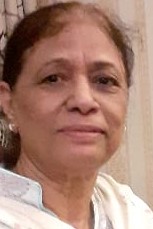 Professor Rabia Hussain:  (Curriculum Vitae) 180822                                                                                                                                      (professorrabiahussain@gmail.com;  rabia.hussain2@aku.edu)              IndexSection 1. Degrees, Professional Qualifications and Appointment History  (Pages 1)Section 2.  Medals/Awards/ Honors   (Pages 5)Section 3.  Teaching, Research Supervisory and Administrative activities (Pages 6)Section 4.   Editorial and Reviewer responsibilities. (Pages 12)Section 5.   Research grants funded (Pages 13)Section 6.  Publications  (Pages 18)Section 7.  Sessions chaired/co-chaired; Invited/ key note Lectures, Oral and Poster Presentations (Pages 35)Section 1: Degrees, Professional Qualifications and Appointment History Degrees1966	B.Sc (Hon).; Karachi University. Division 1 Position 1 (summa cum laude)	Subjects:  Microbiology, Biochemistry and Botany. (summa cum laude)1967	M.Sc.;  Karachi University, Division 1, Position Subject :  Microbiology                 M.Sc. Thesis Title: Cross reactions of avian and mammalian gamma globulins,Karachi University, Pakistan1973	 PhD; University of Western Ontario Canada, Subject: Immunology; Thesis Title    isolation, purification and characterization of Ascaris suum  allergens (attached)PROFESSIONAL QUALIFICATIONS	1976		             Clinical Fellowship: Johns Hopkins University, USA				Subject Allergy and Immunology	1989			MRC Path: London, UK; Subject: Immunology	1997	:		FRC Path: London, U.K. Subject: Immunology (attached) Appointments1968-69					Assistant Lecturer, 			Department of Microbiology, 			University of Karachi, Karachi, Pakistan1970-72					Teaching Assistant,			Department of Bacteriology and Immunology			University of Western Ontario, Canada1973-75				Research Associate,			National Research Council (USA)			Naval Medical Research Institute,			National Naval Medical Center.1976-79				Instructor, Department of Medicine, John Hopkins University, USA1979-81				Collaborative Researcher, 			National Institutes of Health,			National Institutes of Allergy and Infectious Diseases. USA1981-85				Senior Staff  Fellow,				National Institute of Allergy and Infectious Diseases,			National  Institutes of Health, USA.1985-90 			Associate Professor,			Department of Microbiology, The Aga Khan University, Karachi, PakistanJan - March 2005		Acting Chairperson,		Department of Microbiology		The Aga Khan University, Karachi, PakistanJan 1990- 2012		Ghulamali Hirji Professor of Microbiology (retd 2012)		Department of Pathology & Microbiology		The Aga Khan University, Karachi, Pakistan March 1996-August 1996		Visiting Scientist, Case Western Reserve University,		Division of Infectious Diseases,		Cleveland, , January 1, 1999-Jan 2004  ChairpersonDepartment of MicrobiologyThe Aga Khan University, Karachi, PakistanNovember 15, 2003:  Designated HEC Distinguished National Professor by The Higher Education Commission (HEC) Islamabad, Pakistan January 2003-2006 –Honorary Visiting Professor 	AQ Khan Institute of Biotechnology and Genetic Engineering (KIBGE)January 24-April 24, 2005Visiting Professor Sabbatical leave: AQ Khan Institute of Biotechnology and Genetic Engineering (KIBGE)August 27-November 2005Visiting Professor sabbatical leave: Division of Hematology and Oncology, Worcestor, MaNovember 2005 -2012Honorary Visiting Professor, of Hygiene and Tropical Medicine, London, UKAugust 2020 Honorary Visiting Faculty, 	   Department of laboratory Medicine and Pathology January 01, 2023		Designated Professor Emirtus		The Aga Khan UniversitySection 2.  Medals/Awards/ Honors Merit Scholarship for standing first B.Sc. (Hons). University of  Karachi 1966-1967Gold Medal  for standing first in M.Sc. University of  Karachi, 1968Commonwealth Scholarship, Government of Canada, 1969-73.Associateship National Research Council Washington, D.C. (1973-1975).Berson-Yallow Award for developing a radio-immuno-assay techniques, Society of  Nuclear Medicine, June 1980Rockefeller Biotechnology Fellowship Award (1986-1988 for 28 weeks), Sponsored by The Rockefeller Foundation, National Institutes of Health, Bethesda, MD and The Aga Khan University.IUIS Travel Award (International union of Immunological Societies to attend 8th International Conference of Immunology (August 23-28, 1992).Tamghe-Imtiaz: Civil Award for Research/Education in Medicine, Government of  Pakistan (1999)Cited in “Outstanding people of the 20th Century”.  Compiled by the International Bibliographic Center, Cambridge, UK.Listed as Number 1 Productive Research Scientist in Biological Sciences ( Pakistan Academy of Sciences: Scientific Research in Pakistan, Publisher Pakisan Council for Science and Technology PCST Year 2000) Award in Basic Medical Sciences, The Third World Academy of Sciences (TWAS) for the year 2000.  (Trieste, Italy). HEC Distinguished National Professor,  Higher Education Commission, Islamabad, Pakistan (2003)Sitara-e-Imtiaz: Civil Award for Research/Education in Medicine, Government of  Pakistan (2005)Award in recognition for Pakistan Civil Award Sitara-e-Imtiaz The Aga Khan University  (2005)Excellence in Research Award The Aga Khan University (2006)Elected Council Member, International Leprosy Association ( December 2007-2012)Token of Appreciation for support and guidance: Department of Microbiology (2008) Service Award for 20 years The Aga Khan University (2009)CDC press release on manuscript before its publication in EID, May 2010Commentary of Medscape Medical News on manuscript published in EID , May 2010 (http://www.medscape.com/viewarticle/721084)Service Award for 25 years, The Aga Khan University (January 2012)Life Time Achievement Award “ Societies for Pathology, Pakistan 2012Elected Vice President (Central and South Asian region), The Academy of Sciences for Developing World (TWAS) (2013-2018)Guest of Honor:  Pakistan Society of Immunology and Dow University of Health Sciences, Workshop on “Cell Signalling of Innate Immune System Venue Dow University of Health Sciences, October 06, 2015, (Guest of Honor). Guest of Honor:  Pakistan Society of Immunology and SIUT,  Workshop on “Molecular Tools in Immunology”;   DFMC-SIUT October 10, 2015 (Guest of Honor).Listed as ‘Top-20 Most Influential Women in Science in the Islamic World’.  In the category of Shapers as number 1.  Muslim-Science.Com February 23, 2014. (Attached)Listed as top 4 Women Scientist in Pakistan August 14, 2015Listed in Profiles of Women Scientists in Asia, their inspirational stories ( 2018) published by  The Association of Academies and Societies of Sciences of Asia (AASSA) and the Interacademy Panel (IAP) (WEB  www.aassa.asia).Award of Recognition (2019) By FPCCI Section  3.  Teaching, Research Supervisory and Administrative activitiesTeachingThe Aga Khan University, Karachi Pakistan (1986-2012)Undergraduate (MBBS 1986-2012)Development of core current Immunology curriculumConduct Lectures and Practicals in Immunology  Graduate Program Lectures on Immunology:  Critical paper reading to PHD students.Research Supervisiona) InternationalSupervised Dr. David Marsh’s Laboratory during his sabbatical (1976-1977)Supervised Dr. Eric Ottesen’s Laboratory during his sabbatical (1984-1985)Recognized PhD supervisor by the Higher Education Commission Pakistan (2001)Summer students (NIH, BETHESDA, USA)Andrew Goldstone 	(1981-1982)Elizabeth Mendez 	(1983)James Flores		(1984)Post-doctoral Fellows (National Institutes of Health, Bethesda MD, USA)Dr. Nuzhat Kaushal 	( 1982-1984)Dr. Henry Francis 	(1982-1983)Ramesh Paranjape	 (1983-1984)Dr. Celia Maxwell	(1984-1985)b)   The Aga Khan UniversityPhD students (thesis completed)Principal supervisorDr Arnawaz Kifayet, (AKU) funded by WHO/TDR (1991-1993)  (Completed 1998)Ms Najeeha Talat  (PhD completed 2010)Ms Ambreen Ansari ( completed  2012) Joint SupervisorDr. Rumina Hasan, Senior Instructor as (Joint Supervisor with Dr. Hazel Dockrell,  (PhD completed 1990): (Laboratory work carried out at AKU)Dr Sarwat Jamil (Joint Supervisor with Dr. Neil Stoker, . ( funded by Lepra):. (Completed 2003)	Co- supervisorMs Mehnaz Tanveer (Co- Supervisor, KU registered) (PhD completed 2008)Ms Ashoo Ali (PhD Completed  2008) Ms Najia Ganchi  (PhD completed 08/11)Ms Kiran Iqbal (AKU) (completed 2013)Co- supervisor (FCPS  students) Dr Erum Khan.  Title: Immuno-diagnosis of extra pulmonary tuberculosis using Mycobacterium tuberculosis culture filtrate antigen. (1999)Dr Aasim Khan. Title : Study of IgG Subclasses in Amoebic Liver Abscess.(2000)WorkshopsA.  ORGANIZEDInternational Workshop on “ An Update on Pathogenesis of Mycobacterial Diseases” conducted by OIC Standing Committee on Scientific Cooperation (COMSTECH) Islamabad April 25-27, 2012  (Focal point).COMSTECH WORKSHOPPublications in high impact Journals (organized by AKU-Clincal Epidemiology Unit, CHS in collaboration with the United Health –NHLBI, Feb 2-3, 2010). (Attendee) 6th IDEAL workshop on Leprosy (Beijing, China 23 to -25 August 2010). (Participant)International Workshop on “ An Update on Pathogenesis of Mycobacterial Diseases” conducted by OIC Standing Committee on Scientific Cooperation (COMSTECH) Islamabad April 25-27, 2012  (Organizer and Focal point). B. PARTICIPATED6th IDEAL workshop. (Beijing, China 23 to -25 August 2010).Rabia Hussain (2011) Immune biomarkers of discriminating recent infection, disease progression and active disease in tuberculosis. National Symposium on “Tuberculosis- Diagnostics and Therapeutics” School of Biological Sciences, University of the Punjab, Lahore.  Thursday, 3rd November 2011 (Invited Lecture)C. ATTENDEDWorkshop series:  Enhancing faculty skills for Problem based Learning (PBL) at AKU.  Workshop 4: Workshop for Problem-Based Learning (PBL) Tutorial Facilitation Skills. AKU, ED Hall # 2.   March 12 & 15, 2004.Publications in high impact Journals (organized by AKU-Clincal Epidemiology Unit, CHS in collaboration with the United Health –NHLBI, Feb 2-3, 2010). 3.  Administrative activitiesAcademies / Scientific Societies/ Board of Trustees (Member/Fellow)Member, New York Academy of Science (1977)Member, American Association of  Immunology (1978)Member, Academy of Allergy and Immunology (1980)MemberAmerican Society of Tropical Medicine and Hygiene (1981)Member, Pakistan Medical Research Council, Pakistan (1995-1996)Fellow Third World Academy of Women Scientists, Trieste Italy (2001-current)Council Member International Leprosy Association (2003-2012)Member TWAS Young Affiliates Advisory Committee, Italy ( 2009)Fellow Pakistan Association of Medical Sciences (2000) Fellow Pakistan Academy of Sciences (2006) Elected Council Member, TWAS ( December 2017-2018) (see attached)Fellow Islamic World Academy of  Sciences (2008) Board of Trustees Member Pakistan Science Foundation ( February 2009-2012Elected Patron Pakistan Society of Immunology, (2012-2017) Vice President, The academy of sciences for developing world (TWAS) (2013-2016)Board Member, Governing Body, Marie Adelaide Leprosy Center Karchi Pakistan (1990-2016) (see attabhed)Board Member,   International Basic Sciences Programme (IBSP) UNESCO ( 2015-2018)Steering Committees :  InternationalImmunogenetics Panel:  Academy of Allergy and Immunology, USA (1976-1979).Allergen Standardization Committee Academy of Allergy and Immunology, USA (1977-1979).Member, Council for International Society for Infectious Diseases, Boston, USA (1996-2000).Global TB research Initiative World Health Organization , Geneva, Switzerland (1998)TB diagnostic Initiative World Health organization, Geneva, Switzerland. (September 1999)Presentation to the Joint coordinating Board on behalf of TDR, Title: Diagnostic issues of tuberculosis in the developing world (Geneva Switzerland; June26, 2000)Tuberculosis diagnostics: Countdown to New Tools consultation, Geneva, Switzerland, (June 28-30, 2000).Steering Committee of International Consortium on Elimination of Leprosy (Elected Member, October 2004-2008)Steering Committees National Pakistan Medical Research Council:  Convener, Steering Committee on Infectious Diseases (1994-1995).Expert Committee on Biological Drugs, Government of Pakistan (Member 2004-2008)Member, Board of Governors of Centre of Excellence in Molecular Biology, University of Lahore (2005-2010).Member, Evaluation of Multidisciplinary Science Journal, Higher Education Commission (2006)Member, Working Group on Emerging Technologies, Science & Technologies, Higher Education    Commission (2007)Member, US-Pakistan Joint S & T Committee, Higher Education Commission (2007)Member, HEC committee for Civil Awards (2008)Steering  Committees : The Aga Khan University Member Medical College Faculty CouncilMember  Students Admissions Committee Panel1994Member  Curriculum Review Group, Chair Research CommitteeChair Academic Pathway for Instructors Member Search Committees for Chairs (Physiology), Member Graduate Studies Committee,(1990-2001)Chair Library Committee (1991)Chair FHS Research Committee ( 1997-2005)Member Graduate Program Committee, 1997Member Commissioning of  CHS and Juma Research Building, (1997-1998)Member Research Themes (1997)Chair Annual National Symposium, AKU, 1999 Co-Chair  Molecular biology workshop AKU 1999 Member University Research Council - 2000Member Research Space Allocation –1997Member Research Building Users committee, 1995-1999Member Basic Health Sciences working Group Committee, 1999Member Search Committee for Chair for Biological & Biomedical Sciences  1999-2001Member Grant Review Committee –, Jan 2000-2006Member, 2000 National Symposium Organizing Committee,  2000Member,Curriculum Renewal –  2001Member,Task Force – Year 1 and Year 2 committee  March 2002Member,PHD Committee -  February 2002-2005Member, Clinical Epidemiology Unit – March 2002Member,FHS  Research Committee –May 2002-2006Chair Seed Money Grant and Research Development Support –, May 2002-2005Member Subgroup of Health Sciences Centre Committee- November 2002-August 2003Member Search Committee for Dean –  December 2002 – April 2003Member Search Committee for Pathology & Microbiology Chair, – 2003 Member Task force on Integrated Residency/Fellowship Clinical Effectiveness Program – Feb 2004Chair Subcommittee for evaluating PhD core courses  June 2004Chair Focus Group for PhD for Clinicians – July 2004Chair Review of Core Curriculum for PhD student.  2007Chair Masters in Clinical Research Review committee 2009Member, FHS- PhD Programs Committee –  April 2008 Member, MBBS students Interview panel  (1990)Member, PGME mini Interview panel (2011)Section  4.   Editorial and Reviewer responsibilities.EDITORIAL BOARDEditor, Mycobacterial Diseases OMICS Publishing Group (07/11)Editor, Medical Journal of Islamic World Academy of Sciences (IAS) (2011-current)Associate Editor:Journal of Immunology (1984-1986) Co-EditorA University’s Linkages for Health and Education in the developing world.  Proceedings:  International Seminar, 17-18 November 1994 at the Aga Khan University, Karachi, Pakistan.REVIEWER, INTERNATIONAL JOURNALS American Journal of Tropical Medicine and Hygiene, Acta TropicaJournal of  Immunology, International Journal of Leprosy, Infection and Immunity, International Journal of Tuberculosis and Lung Diseases, Clinical Experimental Immunology, Biomednet Central, Tuberculosis, Journal of Immunological Methods, Immunology, Future Microbiology, (2011) FEMSIM, Afr J Biotech J, Cytokine, Plos One, EICMID, ARCHMED, Plos Neglected Tropical Diseases, JCMR, PlosOneREVIEWER, INTERNATIONAL RESEARCH GRANTS Member Grants review: Ad hoc committee for Immuno-parasitology National Institutes of Health, USA (1984).Member Agency for International Development (USAID) Parasitology Grants, Review, Chaired by Dr. Wayne Hockmeyer, Walter Reed Hospital, Washington, DC, U.S.A. (1988)Invited Ad hoc Member:  WHO Steering Committee on Immunology of Leprosy and Tuberculosis (Geneva:  April 25-28, 1990)Member:  WHO Steering Committee on Immunology of Leprosy and Tuberculosis (1992-1998)Member, Focal Point (Infectious Diseases) of National Research Program for Universities (NRPU) (2005-2007)Reviewer   panel for “Alessandro Liberati Programme” for Young Investigators (2012-current)Reviewer for Grants ( Foundation Wellcome Trust, Peer Review 2019)Section 5.   Research grants fundedIsolation and purification of Schistosomo mansoni allergens.  National Research Council.  Washington, D.C. Fellowship grant (1973-1975). Principal Investigator  Dr Rabia HussainPreparation and standardization of  hyperimmune Serum to rye Grass Pollen Allergen Extracts.  Funding Agency:  National Institutes of Health Extramural Contracts Bethesda, MD $ 20,000 (1977-1978).  Principal Investigator Dr Rabia Hussain Role of IgG subclasses in blocking IgE-mediated histamine release in filariasis and allergy, sponsored by The Rockefeller Foundation, National Institutes of Health,Bethesda, MD and The Aga Khan University. Principal Investigator Dr Rabia Hussain $28000 (1986-1988  28 weeks),Imported filariasis in Pakistan:  Assessment of clinical disease and parameters associated with transmission.  Collaborating Unit:  Laboratory of Parasitic Disease, NIAID NIH, Bethesda M.D. Principal Investigator Dr Rabia Hussain  Funding Agency, Fogarty International Centre, NIH, Bethesda, MD $ 52,000 PL 480 funds (1987-1991) Project # 08025-N.Molecular markers for prediction of reactions in leprosy.  Collaborating Units:  London School of Hygiene and Tropical Medicine (LSHTM) and Marie Adelaide Leprosy Centre (MALC).  Funding agency, Rockefeller Foundation Principal Investigator Dr Rabia Hussain (1987-1989)$ 120,000.Response to macrophages and polymorpho-nuclear cells to antigens and antibodies in leprosy.  PI: Dr. Rumina Hasan, AKU $ 7000 (1987-1988). Co-PI Dr Rabia HussainPrediction of the need to aspirate an amoebic liver abscess.  PI:  Dr. Mushtaq Ahmed.  AKU. Rs. 42,000 (1987-1988). Co-PI  Dr Rabia Hussain8.	Immunocompetency in the malnourished pediatric child. PI:  Dr. Fouzia Qureshi AKU. Rs, 44, 180/- (1987-1988). Collaborator  Dr Rabia Hussain9.	Immunological evaluation of purified recombinant and synthetic M. leprae antigens UNDP/World Bank/WHO/TDR. Institutional Strengthening Grant: Investigator Initiated Program Based Grant Principal Investigator Dr Rabia Hussain  Co PI: Dr. Rumina Hasan (AKU)and Dr. Hazel Dockrell (LSHTM)(1989-1993) $ 250,426.10.	Early Leprosy in Family Contacts; International Development Research Centre:  A pilot study: (1990) $ 7000 CAD. Principal Investigator Dr Rabia HussainImmuno-regulation of tuberculosis UNDP/World Bank/WHO/TDR/ IMMTUB: Programme for vaccine development. Principal Investigator Dr Rabia Hussain (1991-1993) $60,000Diagnosis and epidemiology of tuberculosis by DNA probes.  Economic Commission of the European Communities. Principal Investigator Dr Rabia Hussain  (Co PI:  Dr. Jan van Embden, National Institute of Public Health and Environment Protection, Bilthoven, The Netherlands).  (1991-1992). ECU 70000 The use of polymerase chain reaction in leprosy diagnosis and management Principal Investigator Dr Rabia Hussain (Co- PI:  Dr. Neil Stoker, University of London).DNA typing of M. tuberculosis epidemiology and evaluation of chemotherapy: European Economic Commission Principal Investigator Dr Rabia Hussain Co PI:  Dr. Jan van Embden, National Institute of Public Health and Environment Protection, Bilthoven, The Netherlands  (Period: (1992-1995).  ECU 61,129.T cell recognition of M. leprae antigens in leprosy contact patients.  PI: Dr. Hazel Dockrell.  Co PI: Dr Rabia Hussain, Medical Research Council, (1992-1995) UK £ 7,1040.Immunosuppressive Cytokines in tuberculosis UNDP/World Bank/WHO Programme for Vaccine Development Principal Investigator Dr Rabia Hussain (1994-1996). $ 58,000Dissection of T and B cell responses to the M. leprae 10kDa antigen. UNDP/World Bank/WHO Programme for Vaccine Development Principal Investigator Dr Rabia Hussain Co PI: Dr. Thomas Chiang and Dr. Hazel Dockrell (LSHTM) (1994-1996) $ 73,000.Development of new peptide-based skin test reagents for Leprosy:  UNDP/World Bank/WHO. Program for Vaccine Development IMMYC Steering Committee Initiative Principal Investigator Dr Rabia Hussain & Dr. Hazel Dockrell (1996-1998).  $ 35,000.Monocyte activating M. tuberculosis proteins in TB pathogenesis:  Serological evaluation of the M. tuberculosis proteins 58kDa antigen in patients with tuberculosis.  Functional assessment of IgG anti-58kDa subclasses antibodies in cytokine production.  National Institutes of Health RO1#A1-35240; Principal Investigator Dr Rabia Hussain Supplemental grant for sabbatical in 1996 at Case Western Reserve University, Cleveland, Ohio, U.S.A.  $ 15000Macrophage signaling and cytokine expression in leprosy patients with lepromatous disease.  PI Dr Zahra Hasan Co-Principal Investigator Dr Rabia Hussain & Dr. Bukthiar Shah . Re-Entry Grant, Special Programme for Research and Training in Tropical Diseases (TDR), WHO, Switzerland. funded $ 40,000 (1999-2001)Cytokine responses in patients with pulmonary, extra-pulmonary and lymphadenopathic tuberculosis-profiles of disease severity.  PI Dr. Zahra Hasan Co-Principal Investigator Dr Rabia Hussain Funded by AKU Seed Money Grant (1999-2001) $ 10,000 Does IL10 play a role in the up regulation of IgG1 antibodies responses in leprosy? Wellcome Trust, UK. £ 14694 (funding period: January 1999-2002).  Travel grant to Drs Dockrell and Hussain for exchange visits to develop a proposal for the above listed project.Regulation and modulation of IgG1 subclass by cytokines in leprosy.  Principal Investigator Dr Rabia Hussain PI:  Co:PI Dr. Hazel Dockrell, Dr. Arnawaz Kifayet, Dr. Sarwat Jamil AKU, University Research Council,  (2000-2002) $24350Development of a simple bedside applicable tool for diagnosis of severe malaria PI: Irfan-ul-Hasan Zaidi, Co-PI:  Dr. Asim Beg &   Dr Rabia Hussain. $ 8500 (2003-2004) Seed Money Grant and Research Developmental Support.Mycobacterium tuberculosis-induced apoptosis in human macrophages: manipulation of a host cell defense mechanism PI: Mr. Ali Tayyebi Co-PI: Dr. Rabia Hussain &  Dr. Zahra Hasan $ 10,000 (2003-2004) Seed Money Grant and Research Developmental Support.Laboratory Markers of Risk for Clinical Disease in Household Contacts of Tuberculosis Patient with active disease” Ministry of Science and Technology. Government of Pakistan Principal Investigator Dr Rabia Hussain. Rs. 3.39 million (Aug 2004-July 2006).Characterization of  M. tuberculosis Beijing strains in Pakistan using molecular and immunological techniques. PI: Dr. Rumina Hasan Co Investigator Dr. Rabia Hussain & Dr. Zahra Hasan funded byAKU University Research Council (2003-2006) $ 36,250.Mycobacterium tuberculosis - induced host cellular activation: effect on cytokine expression and signaling  PI:Abdul Kareem Khan. Co-Investigator Dr. Rabia Hussain AKU University Research Council, (2003-2006) $ 24,700.Association of genetic diversity with virulence and antimicrobial resistance in M.TB isolates at AKUH. PI: Ashoo Ali  Supervisor Dr. Rumina Hasan Co-Supervisor: Dr. Rabia Hussain & Dr. Zahra Hasan. Funded by  AKU University Research Council, (2004-2006)$ 39500Chemokines as immunopathological markers in tuberculosis infections – pulmonary and extra-pulmonary PI: Dr. Zahra Hasan, Co-PI  Dr. Rabia Hussain and Dr. Rumina Hasan. Applied Pathogenesis and Genomics Committee, Special Program for Research in Tropical Diseases, WHO. World Health Organization. (June 2004-August 2007) $ 70,000Towards unraveling the molecular and genetic architectures of sepsis in a Pakistani population PI: Dr. Shehla Siddiqui, Co-PI: Dr. Bushra Jamil, Dr. Fouzia Khan, Dr. Phillipe Frossard and Dr. Rabia Hussain. University Research Council (2005-2007) $ 26500. Initiative for Diagnosis and Epidemiological Assays for Leprosy (IDEAL) Funded by Heiser Foundation.  ( 1/6 partners Principal Investigator Dr. Rabia Hussain AKU, Dr. Hazel Dockrell, PI, LSHTM) $ 600,000.) LSHTM/AKU share for year 1 $42,000 (Starting 2006)IFNγ mediated regulation of host innate immunity to tuberculosis: molecular mechanisms of chemokine activation in tuberculosis infections. $ 7,000 Dr. Zahra Hasan (PI) Dr. Rabia Hussain (Unit Leader) funded by TWAS Grants for equipment (August 2006)Prevalence of Mycobacterium tuberculosis strain types in Karachi and their association with drug resistance. Dr. Rumina Hasan (PI) Dr. Zahra Hasan (Co-PI) Dr. Rabia Hussain (Collaborator) £ 40,000/- Funded by Bennenden Society, London. (2006-2008)Antimicrobial resistance in Pakistan; A program to develop and strengthen capacity for surveillance, containment and diagnosis through public-private sector partnership” $575,000 Rumina Hasan (PI )   Dr. Rabia Hussain (Co-Investigator) funded by HEC -  US and Pakistan Science Technology Cooperative Program, Pakistan (2006-2009)  Travel Grant  to R Hussain to attend the 3rd International Immunology Al-Ain Meeting, UAE. March 17-29, 2008, HEC Travel Grant. (Rs. 71,400)Relationship of IgG subclasses, pro-inflammatory cytokines IFN , TNFα and IL6 and down regulatory cytokines and IL10 with disease progression and severity in tuberculosis in BCG vaccinated and highly endemic TB transmission area. Funded by HEC International Research Support Initiative Program  (IRSIP) Najeeha Talat PhD student, Dr. Rabia Hussain (PI, Supervisor) Dec 2008H. pylori infection and the outcome of household TB exposure (2009-2010) (Investigators: Julie Parsonnet, Sharon Perry Stanford University, Rabia Hussain and NajeehaTalat . The Aga Khan University (Bill and Melinda Gates Foundation (US $ 100000).Identification of biomarkers indicating risk of disease development in exposed household contacts of tuberculosis patients. Principal Investigator Dr. Rabia Hussain Dr Tashmeem Razzaki (Co-PI) Funded by HEC  (2007-10/ex 12/2011)  Rs1403549 Frequency and Association of IFN γ Single Nucleotide Polymorphisms (SNP’s) in tuberculosis. Funded by AKU University Research Council PhD student research award to Ambreen Ansari Funds US$8695 (2009-2010) (Principal Investigator, Supervisor : Dr Rabia Hussain)Do Single Nucleotide Polymorphisms (SNPs) in the CC-Chemokine (CCL2 and CCL1) determine the severity and /or susceptibility of tuberculosis in Pakistan?” (04-2010-07-2012) Pakistan Academy of Sciences. (Funded Rs 1.8 million). Principal Investigator Prof. Rabia Hussain  Effect of 1,25-dihyroxyvitamin D3 on antimicrobial peptides and cytokine secretion in tuberculosis patients. (Investigators: PI NajeehaTalat; :  Co- Principal Investigator Rabia Hussain, Bushra Jamil, Romaina Iqbal; The Aga Khan University, Sharon Perry Stanford University AKU, University Research Council Funds Approved Rs 1657282) (2011-2012)In vitro drug sensitivities and single nucleotide polymorphism in determining antimalarial resistance in Plasmodium falciparum isolates. PI Dr Najia Ganji PSF requested  Rs 19,63,296   (2012-2013)  Role: Collaborator. Dr Rabia HussainClinical and experimental studies on the role of “Suppressor of Cytokine Signaling” proteins in Tuberculosis PI Dr Zahra Hasan  requested $15000 (2012-2013). Co-Investigator Effect of 1, 25-dihyroxyvitamin D3 on Cathelicidin (LL37) and cytokine secretion in tuberculosis patients. University Research Council (URC) (US$ 19,497/-) 2010-2012 Role: PI  Dr Najeeha Talat.   This is a multicenter collaboration between investigators of Pakistan (Najeeha Talat Iqbal, Farah Naz Qamar and Rabia Hussain ;  United States (Tania Thomas) and UK (Jonathan Swann). Nonspecific immune surveillance of mycobacterium BCG on innate and adaptive immunity. Funding: Seed Money, (PKR. 1,494,589/-) 2014-2017. Role: PI Dr Najeeha Talat,      Collaborator Dr Rabia Hussain      Title:  Exploration of TB Biomarkers in Pakistani Children : Funding: Higher Education Commission Pakistan (PKR. 355696/-) 2017-2020.  Role: PI Dr Najeeha Talat,     Prof. Rabia Hussain (Collaborator)Section 6.  Publications and Preprints, PUBLICATIONS (* Corresponding Author)Hussain, R. *, Strejan, G.H and Campbell, D.H.(1972). Hypersensitivity to Ascaris suum allergens.  VII. Isolation and partial characterization of an Allergen. J. Immunol. 109(3): 638-647.  Hussain, R., *  Bradbury, S.M. and Strejan, G.H.(1973): Hypersensitivity to Ascaris Antigens.  VIII. Characterization of a Highly Purified Allergen. J. Immunol. 111(1): 260-268. Hussain, R. *, Vannier, W.E. and Murrell, D.K.(1975).  Hypersensitivity to Schistosoma mansoni antigens.  Immunochemical and biological characterization of an antigenic extract from S. mansoni antigens.  Immunochemistry 12: 561-567. Vannier, W.E., Hussain, R., and Murrell, K.D. (1975): Schistosome allergens  Proc. Int. Conf.Schisto. 2: 587-596Marsh, D.G., Hsu, S.H., Hussain, R., Meyers, D.A. Friedhoff, L.R., and Bias, W.G. (1980). Genetics of human immune response to allergens J. Aller. Clin. Immunol. 65: 322-332. Marsh, D.G., Belin, L., Bruce, C.A., Lichtenstein, L.M., and Hussain, R. * (1981). Rapidly released allergens from short ragweed pollen I. Kinetics of release of known allergens in relation to biological activity. J. Aller. Clin. Immunol. 67: 206-216. Hussain, R. *, Norman, P.S. and Marsh, D.G. (1981).  Rapidly released allergens from short ragweed pollen.  II. Identification and partial purification.  J. Aller. Clin. Immunol. 67: 217-222. Lowenstein, H., King, T.P., Goodfried, L., Hussain, R., Roebber, M., and Marsh, D.G. (1981). Antigens of  Ambrosia elatiar (Short Ragweed) Pollen  II. Immunochemical Identification of Known Antigens by Quantitative Immunoelectrophoresis.  J. Immunol 127: 637-642. Friedhoff, L.R., Meyers, D.A., Bias, W.B. Chase, G.A., Hussain, R., and Marsh, D.G.(1981).  A Genetic-Epidemiological Study of Human Immune Responsiveness to Allergens in an Industrial Population:  I. Epidemiology of Reported Allergy and Skin-Test Positivity. Am. J. Med. Genet. 9: 323-340. Marsh, D.G., Meyers, D.A., Friedhoff, L.R., Hussain, R., Hsu, S.H. and Bias, W.V. (1981).  Association of HLA phenotypes A1, B8, DW3 and A3, B7, DW2 with allergy.  Int. Arch. Allerg. Appl. Immunol. 66: 48-50. Hendricks, A.A., Calvin, L., Elefenbian, G.J. and  Hussain, R. (1981). Erythema Annularae Centrifugum Associated With Ascariasis: Arch Dermatol. 117: 582-585. Hamilton, R.G., Hussain, R., Ottesen, E.A., and Adkinson, N.F (1981).  The quantitation of parasite-specific Human IgG and IgE in sera: Evaluation of solid-phase RIA and Elisa methodology J. Immunol. Meth. 44: 101-144. (recipient of Berson –Yallow award, American Society of Nuclear Medicine USA)Hussain, R. *, Hamilton, R.G., Adkinson, N.F., Kumaraswani, V., and Ottesen, E.A. (1981).The IgE responses in human filariasis.  I. Quantitation of filaria-specific IgE. J. Immunol. 127(4): 1623-1629. Ottesen, E.A., Poindexter, R.W., and Hussain, R*. (1981).   Detection, quantitation and specificity of anti-parasite IgE antibodies in human Schistosomiasis mansoni Am. J. Trop. Med. Hyg. 30: 1228-1237. Weiss, N., Speiser, F., and Hussain, R. (1981). IgE antibodies in human onchoccerrciasis.  Application of newly development radio-allergosorbent test (RAST) Acta Trop. 38: 353-362. Ottesen, EA, Weller, PF, Lunde, M N and Hussain, R. (1982).  Endemic filariasis on a Pacific Island. II. Immunologic Aspects: Immunoglobulin, Complement and Specific Anti-filarial IgG, IgM and IgE antibodies. Am. J. Trop. Med. Hyg. 31(5): 953-961.Weiss, N., Hussain, R.,  and Ottesen, E.A.(1982) IgE antibodies are more species-specific than IgG antibodies in human onchocerciasis and lymphatic filariasis. Immunology 45: 129-137. Kaushal, N.A., Hussain, R., Nash, T.E., and Ottesen, E.A. (1982). Identification and characterization of excretary-secretory products of Brugia malayi adult filarial parasites. J. Immunol. 129(1): 338-343. Hussain, R., and Ottesen, E.A. (1983). IgE Responses in Human Filariasis.  II. Qualitative Characterization of Filaria-Specific IgE. J. Immunol. 131(3): 1516-1521. Sher, A., Correa-Oliviera, R., Hieny, S., and Hussain, R. (1983). Mechanisms of Protective Immunity Against Schistosoma mansoni Infection in Mice Vaccinated with Irradiated Cercaria.  IV. Analysis of the Role of IgE Antibodies and Mast Cells. J. Immunol. 131(3): 1460-1465. Roebber, M., Hussain, R., Klapper, D.G., and Marsh, D.G (1983). Isolation and Properties of a New Short Ragweed Pollen Allergen, Ra6. J. Immunol 131(2): 706-711. Hussain, R. , Hoffstetter, M., Goldstone, A., Knight, W.B., and Ottesen, E.A. (1983) IgE responses in Human Schistosomiasis.  I. Quantitation of Specific IgE by Radioimmunoassay and Correlation of Results with Skin Test and Basophil Histamine Release.  Am. J. Trop. Med. Hyg. 32(6): 1347-1355. Weil, G.J., Hussain, R., Kumaraswami, V., Tripathty, S.P., Philips, K.S., and Ottesen, E.A. (1983).  Prenatal allergic sensitization to helminth antigens in offspring of parasite infected mothers.  J. Clin. Invest. 71: 1124-1129. Friedhoff, L.R., Marsh, D.G., Meyers, D.A. and Hussain, R. (1983).  The structuring of an allergy index based on IgE-mediated skin sensitivity to common environmental allergens.  J.Allergy.Clin.Immunol. 72: 274-287. Hamilton, R.G., Hussain, R., Alexander, E. and Adkinson, F.A. (1984).  Limitations of the Radio-immunoprecipitation Polyethylene Glycol Assay (RIPEGA) for Detection of Filarial Antigens in Serum.  J. Immunol. Methods 68: 349-366. Kaushal, N.A, Hussain, R., and Ottesen, E.A (1984).  Excretory-Secretory and Somatic antigens in the diagnosis of human filariasis.  Clin. Exp. Immunol. 56: 567-576. Kaushal, N.A., Simpson, A.J. Hussain, R., and Ottesen, E.A.(1984). Brugia malayi: Stage Specific Expression of Carbohydrates containing  N-acetyl-D-glucosamine of the Sheathed Surfaces of Microfilaria. Exp. Parasitol 58: 182-187. Nutman, T.B., Hussain, R., and Ottesen, E.A. (1984). IgE production in vitro by peripheral blood mononuclear cells of patients with parasitic helminth infections.  Clin. Exp. Immunol. 58: 174-182. Hamilton, R.G., Hussain, R., and Ottesen, E.A. (1984). Immunoradiometric assay for detection of filarial antigens in human serum. J. Immunol. 133(4): 2237-2242. Raja, A., Hussain, R., Prabhakar, R., and Narayanan, P.R., (1984): Humoral immune response to filarial antigens in chyluria. J. Biosci. 6(5): 723-728.Nutman, T.B., Volkman, D.J., Hussain, R., Fauci, A.S., and Ottesen, E.A. (1985).  Filarial Parasite-Specific T cell lines: Induction of IgE Synthesis.  J. Immunol. 134(2): 1178-1184. Ottesen, E.A., Skvaril, F., Tripathy, S.P., Poindexter, R.W., and Hussain, R*. (1985).  Prominence of IgG4 in the IgG Antibody response to Human Filariasis.  J. Immunol. 134: 2707-2712. 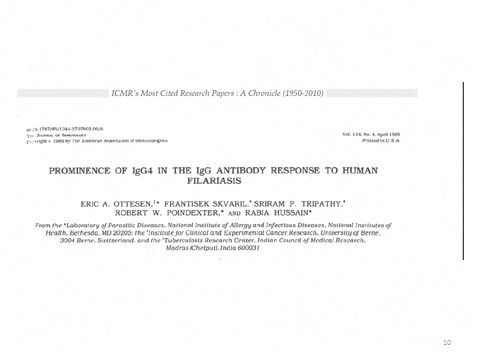 Hussain, R. *, and Ottesen, E.A.(1985). IgE responses in human filariasis. III. Specificities of IgE and IgG Antibodies Compared by Immunoblot Analysis. J. Immunol 135(2): 1415-1420. Hussain, R. *, Kaushal, N.A., and Ottesen, E.A. (1985). Comparison of Immunobloting and Immuno-precipitation Methods for Analyzing Cross Reactive Antibodies to Filarial Antigens. J. Immunol. Methods. 84: 291-301. Paranjape, R.S., Hussain, R.,  Nutman, T.B., Hamilton, R.G., and  Ottesen, E.A. (1986). Identification of circulating parasite antigen in patients with bancroftian filariasis.  Clin. Exp. Immunol 63: 508-516.Hussain, R. *, Ottesen, E.A. (1986). IgE  responses in Human Filariasis. IV. Parallel Antigen Recognition by IgE and IgG4 Subclass Antibodies.  J. Immunol. 136(5): 1859-1863. Hussain, R. *, Poindexter, R.W., Wistar, R., and Reimer C.B. (1986).  Use of monoclonal antibodies to quantify subclasses of human IgG. I. Development of two-site immuno-enzymometric assays for total IgG subclass determinations. J. Immunol. Meth. 93: 89-96. Hussain, R. *, Poindexter, R.W.,Ottesen, E.A. and Reimer C.B. (1986) Use of monoclonal antibodies to quantify subclasses of human IgG.  II. Enzyme immunoassay to define filaria specific IgG subclass antibodies.  J. Immunol. Meth. 94: 73-80. Maxwell, C., Hussain, R., Nutman, T.B., Poindexter, R.W., Little, M.D., Schad, G.A. and Ottesen, E.A. (1987).  The Clinical and Immunological Responses of Normal Human Volunteers to Low Dose Hookworm (Necator americanus) Infection.  Am. J. Trop. Med. Hyg. 37(1): 126-134. Hussain, R. *, Grogl. M., and Ottesen, E.A. (1987). IgG Antibody Subclasses in Filariasis:  Differential Subclass Recognition of Parasite Antigens Correlates with Different Clinical Manifestations of Infections.  J. Immunol. 139(8): 2794-2798. Hussain, R*., and Eric Ottesen (1988). Parallel Recognition of Filarial Antigens by IgG and IgG4 Antibodies. New England and Regional Allergy Proceedings 9:51-56.Watson, J.D., Hussain, R., et al  1989. (Editorial) Prospects for new generation vaccines for leprosy:  Progress, barriers and future strategies. Int. J. Lep 57(4): 834-842.Lee, S.P., Stoker, N.G., Grant, K.A. Handzel, Z.T., Hussain, R., McAdam, K.P.W.J. and Dockrell, H.M. (1989) Cellular Immune Responses of Leprosy Contacts to Fractionated Mycobacterium leprae antigens.  Infect. Immun 57: 2475-2480. Hasan, R., Dockrell, H.M., Chiang, T., and Hussain, R*. (1989). Quantitative Antibody Elisa for Leprosy. Int. J. Lep. 57: 766-776. Dockrell, H.M., Stoker, N.G., Lee, S.P. Jackson, M., Grant, K.A., Jouy, N.F., Lucas, S.B., Hasan, R., Hussain, R., and McAdam, K.P.W.J. (1989).  T cell recognition of the 18-kDa antigen of Mycobacterium leprae. Infect. Immun. 57(7): 1979-1983. Hussain, R. *, Jamil, S., Kifayet, A., Firdausi, F., Dockrell, H., Lucas, S., and Hasan, R. (1990).  Quantitation of IgM antibodies to the M. leprae synthetic disaccharide Can Predict Early Bacterial Multiplication in Leprosy.  Int. J. Lep. 50: 491-502. Hasan, R., Hussain, R., and Sturm, A.W. (1990).  The diagnosis of tuberculosis. Pak. J. Surg. 6: 86-88.(N)Iqbal, M.P. and Hussain, R. (1991).  A Sensitive Micro-Enzyme Immunoassay Method for Dihydrofolate Reductase. Italian. J. Bioch. 40: 207-215.De Wit, M. Y.L., W.R. Faber, S.R. Krieg, J.T. Douglas, S.Lucas, N. Montreewasuwat, Pattyn, S.R., Hussain, R., Ponnighaus, J.M., Hartskeerl, R.A., Klaster, P.R. (1991).  Application of a Polymerase Chain Reaction for the Detection of  Mycobacterium leprae in Skin Tissues.  J. Clin. Microbiol. 29(5): 906-910. Dockrell, H.M. Escott, T., Young, S., Macfarlane, A. Hussain, R., and Waters, M.F.R. (1991).  Possible transmission of  Mycobacterium leprae in a group of UK leprosy contacts.  Lancet 338: 739-743. Hussain, R*., Poindexter, R.W. and Ottesen, E.A. (1992). Control of Allergic Reactivity in Human Filariasis:  Predominant localization of blocking antibody to the IgG4 subclass. J. Immunol. 148(9): 2731. 2737. Hussain, R. *, Jamil, S., Dockrell, H.M. Chiang, T.J. and Hasan, R. (1992) Detection of high titers of T. gondii antibodies in sera of patients with leprosy.  Trans. Roy. Soc. Trop. Med. 86: 259-262.Hussein, N., Chiang, T., Ehsan, Q., and Hussain, R. (1992). Intraocular pressure decrease in Household Contacts of Patients with Hansen’s disease and Endemic Control Subjects. Am. J. Ophthm. 114(4): 479-483. Hussain, R*., Dockrell, H.M., Kifayet, A. Daud, A., Watson, J.D., Chiang, T.C., and Stoker, N.G. (1992).  Recognition of  Mycobacterium leprae recombinant 18kDa proteins in leprosy. Int. J. Lepr. 60: 368-375. Ahmed, M., McAdam, K.P.W.J., Sturm, A.W., Hussain, R*. (1992).  Systemic manifestations of invasive amoebiasis. Clin. Infect. Dis. 15: 974-982.Vega-Lopez, F. L. A. Brooks, Dockrell, H.M., D. Smet, K.S.E., Thompson, J.K., Hussain, R., and N.G. Stoker. (1993)  Sequence and immunological characterization of a 42-KDa serine rich antigen from Mycobacterium  leprae.  Infect. Immun. 61: 2145-2153 Hasan, R., H.M. Dockrell, S. Jamil, T. J. Chiang and Hussain, R. (1993). Antigen-coated latex particles as a model system for probing monocyte responses in leprosy. Infect. Immun.  61: 3724-3729. Jamil, S., J.T. Keer, S.B. Lucas, H.M. Dockrell, T.J. Chiang,   Hussain, R. and N.G. Stoker (1993).  Use of polymerase chain reaction to assess efficacy of leprosy chemotherapy.  Lancet, 342: 264-268. Shaw, M.A., S. Atkinson,  H. Dockrell, Hussain, R., Z. Lins-Lainson, J.  Shaw,  R. Ramos, F. Silviera, Q. Mehdi, F. Kaukab, S. Khaliq., T. Chiang and J. Blackwell (1993). An RFLP map for 2q33-q37 from multicase mycobacterial and leishmanial disease families:  no evidence for an Lsh/Ity/Bcg gene homologue influencing susceptibility to leprosy.  Ann. Hum. Genet.  57: 251-271 Hussain,  R. *; H. M. Dockrell and Thomas J. Chiang.  (1994). IgG subclass antibodies to Mycobacterium leprae 1800 MW antigens are restricted to IgG1 and IgG3 in leprosy. Immunol  83: 495-500 Jamil, S., Wilson, S.M., Hackett, M., Hussain, R. and Stoker, N.G. (1994).  A colorometric PCR method for the detection of Mycobacterium leprae  in skin biopsies from leprosy patients.  Int. J. Lep. 62: 512-520.Hussain, R*. Delayed Typed Hypersensitivity in Tuberculosis:  "Pretty women or witch?" (1994)  OJHA  Institute of Chest  Diseases; 2(1):38-41. (N)Hussain, R*. Serodiagnosis of  hydatid disease. (1995). Infect Dis J Pak; 2:9-10.(N)Hussain, R*. Diagnostic value of tuberculin or PPD skin test. (1995) Infect Dis J Pak; 2:11-12. .(N)Hussain,  R*.,  B. Menz, H. M. Dockrell and Thomas J. Chiang.  (1995). Recognition of Mycobacterium leprae recombinant 18kDa epitopes by IgG subclasses in leprosy. Immunol   84: 290-297. Hussain,  R*., A. Kifayet and Thomas J. Chiang.  (1995). Immunologulin G1 (IgG1) and IgG3 antibodies are markers of progressive disease in leprosy.  Infect. Immun.  63(2): 410-415. Hussain, R*., S.B. Lucas A. Kifayet, S. Jamil, J. Raynes, Z. Uqaili, H.M. Dockrell, T. J. Chiang, and K.P.W.J. McAdam (1995)  Clinical and  Histological Discrepancies in Diagnosis of ENL Reactions Classified By Assessment Of Acute Phase Proteins SAA and CRP.  Int. J. Lepr.  63(2): 222-230. Hussain, R*.;  G. Dawood, N. Abrar,  Z Toossi, A. Minai, M. Dojki, J. J. Ellner. (1995). Selective Increases in Antibody Isotypes and IgG Subclass Responses to Secreted Antigens in Tuberculosis Patients and Household Contacts.  Clin. Diagn. Lab. Immunol. 2: 726-732.Hussain, R*., Hasan, R., Dawood, G., and Ellner, J.J. (1995).  Major Advances in Immunology of tuberculosis. Proc. 2nd Nat.Symp. on Health Care & Soc. Dev. AKU. Karachi. pages 1-9. (N)Hirsch, C.S., Hussain, R.,  Dawood, G.,  Shahid, F., Toossi, Z.,   Ellner, J.J. (1996).  Cross Modulation By Transforming Growth Factor-ß in Human Tuberculosis: Suppression Of Antigen-Driven Blastogenesis and Interferon  Production. PNAS  93:  3193-3198. Kifayet, A. and Hussain, R*. (1996).  IgG Subclass Recognition pattern in Leprosy: Recognition of  M. leprae antigens by  IgG1 and IgG3 antibodies is distinct across the disease spectrum. Int. J. Lep.  64(1): 69-78.	Memon, R., Hussain, R., Raynes, J.G. Lateef, A. and Chiang T.J. (1996).  Alterations in serum lipids in lepromatous leprosy patients with and without ENL reactions and their relationship to acute phase proteins. Int. J. Lep. 64(2): 115-122. Kifayet, A. and Hussain, R*. (1996).  Selective decrease of M. leprae specific IgG1 and IgG3 antibodies in leprosy patients associated with ENL. Int. J. Lep  64(2): 105-114. Hussain, R*. Hasan, R., Khurshid, M., Sturm, A.W., Ellner, J. J. and Dawood,  G. (1996).  Pulmonary tuberculosis in a BCG vaccinated area: relationship of disease severity with immunological and haematological parameters and drug resistance patterns. S.E. Asian J. Trop.  Med. Pub.  Hlth. 27: 257-262.Dockrell, H.M, Young, S.K,  Britton,  K,  Alvi, S.A,  Waters,  M.F.R,  Lucas, S.B, Brennan, P,  Rivoire, B,  Shahid, F, Dojki, M,  Chiang, T.J,  Ehsan, Q, McAdam, K.P.W.J, and Hussain, R. (1996). Induction of Th1 cytokines responses by mycobacterial antigens in leprosy.  Infect. Immun.  64(10): 4385-4389. Kifayet, A. Shahid, F.  Lucas, S.B., and Hussain, R*. (1996).  Erythema Nodosum Leprosum is associated with up-regulation of polyclonal IgG1 subclass antibody synthesis.  Clin Exp. Immunol. 106: 447-453.Sturm, A.W., Jamil, B., McAdam, K.W.P.J., Khan, K.Z., Parveen, S., Chiang, T.J. and Hussain, R. (1996).  Microbial colonizers in leprosy skin ulcers and intensity of inflammation. Int. J. Lep. 64(3): 274-281. Memon, R., Kifayet, A., Shahid, F,   Lateef, A. and Chiang T.J. Hussain, R.   (1997). Low Serum HDL- cholesterol is associated with raised tumor necrosis factor- during ENL reactions.  Int. J. Lepr 65(1): 1-11. Hussain, R. *, Jafferi, W., Zuberi, S., Baqai, R., Abrar, N., Ahmed, A., Zaman, V. (1997).  Significantly increased IgG2 subclass antibody levels to Blastocystis hominis in patients with irritable bowel syndrome. Am. J. Trop. Med. Hyg. 56(3): 301-306. Bhutta, Z. A., Mansoorali, N., and Hussain, R.  (1997). Plasma Cytokines In Pediatrics  Typhoidal Salmonellosis: Correlation with Clinical Course and Outcome. J. Infect. 35(3): 254-256 Hussain, R*., Toossi, Z., Hasan, R., Jamil, B., Dawood, G., and Ellner, J.J.  (1997) Immune response profile in patients with active tuberculosis in a BCG vaccinated area.  S.E. Asian J. Trop.  Med. Pub.  Hlth. 28(4): 764-773.Hussain, R*Skin testing and BCG (1997). Sounding Board.  Infect Dis J Pak: 4:5. (N)Hussain, R *. Recent advances in the immunology of leprosy. (1998). Infect Dis J Pak 1998; 5:3-5.(N)Hussain, R *. Principles of vaccination. (1998) Infect Dis J Pak; 5:58-61. .(N)Hussain, R. *, Dockrell, H., Shahid, F., Zafar, S., and Chiang, T.J. (1998).  Leprosy patient’s lepromatous disease recognizes cross-reactive T cell epitopes in the M. leprae 10kDa antigen. Clin. Exp. Imm. 114: 204-209 Hussain, R. *, Dockrell, H  and Chiang, T.J. (1999). Dominant recognition of cross-reactive B cell epitope in M.leprae 10K antigen by Immunoglobulin G1 antibodies across the disease spectrum in leprosy.  Immunol. 96: 620-627 Hussain, R*., A. Kifayet, M. Dojki, and HM.  Dockrell (1999) Selective correlation of Interferon-, tumor necrosis factor  and granulocyte-macrophage colony-stimulating factor with Immunoglobulin G1 and Immunoglobulin G3 subclass antibody in leprosy.  Immunol. 98: 238-243Hussain*, R, Wallis, R.S., Shiratsuchi, H. and Ellner, J.J.  (2000) PPD-specific IgG1 antibody subclass up regulates tumor necrosis factor expression in PPD-stimulated monocytes: possible link with disease pathogenesis in tuberculosis. Clin. Exp. Immunol 117: 449-455. Dockrell HM, Brahmbhatt, S, Robertson, BD, Britton, S., Fruth, U., Gebre, N., Hunegnaw, M.,  Hussain, R,  Manandhar, R., Murillo, L., Pessolani, MCV., Roche, P., Salgado, JL., Sampaio, E., Shahid, F., Thole, JER., and Young, DB. (2000). A post genomic approach to Identification of M. leprae specific Peptides as T cell reagents.  Infect. Immun. 68 (10): 5846-5855. Dockrell HM, Brahmbhatt, S, Robertson, BD, Britton, S., Fruth, U., Gebre, N., Hunegnaw, M., Hussain, R,  Manandhar, R., Murillo, L., Pessolani, MCV., Roche, P., Salgado, JL., Sampaio, E., Shahid, F., Thole, JER., and Young, DB. (2000). Diagnostic assays for leprosy based on T-cell epitopes. Lepr. Rev. Dec;71 Suppl:S55-8; discussion S58—9 Zaman, S., Khoo, J., Ng, S.W., Ahmed, R.,  Khan, M.A.,  Hussain, R,  and Zaman, V. (2000)  Direct amplification of Entamoeba histolytica DNA from amoebic liver abscess pus using polymerase chain reaction.  Parasitology Research 86(9): 724-728. Hussain, R*, Wallis, R.S., Shiratsuchi, H. and Ellner, J.J. (2001) Opsonizing antibodies (IgG1 and IgG3) upregulate monocyte cytokines TNF alpha and IL6 but not IL10 in mycobacterial antigen stimulated monocytes. Disease implications.  Clin. Exp. Immunol. 123 : 210-218 Beg, M.A., Naqvi, A., Zaman, V., and Hussain, R. (2001) Research Note: Tropical Pulmonary Eosinophila and filariasis in Pakistan. . S.E. Asian J. Trop.  Med. Pub.  Hlth. 32(1): 1-3.Beg, M.A., Khan, R., Baig, S.M., Gulzar, Z., Hussain, R., Smego, R.A. Jr. (2002) Cerebral Involvement in benign Tertian Malaria.  Am. J. Trop Med. Hyg. 67(3): 230-232 Brahmbhatt, S. Hussain, R. Zafar S., Dawood, G. Ottenhoff, T.Jan van Drijhouft, Wieles, B. Bothamley, G. Smith, S. Vega-Lopez, F. and H. M. Dockrell (2002) Human T cell responses to the Mycobacterium leprae 45Ka serine-rich antigen. Clin. Exp. Immunol.; 128: 140-148. Hussain, R*., Kaleem, A., Shahid, F., Dojki, M., Jamil, B., Mehmood, H., Dawood, G., and Dockrell, H. (2002).  Cytokine profiles using whole blood assays can discriminate between tuberculosis patients and healthy endemic controls in a BCG vaccinated population. J. Immunol. Methods. 264: 95-108. Beg, M.A., Akthar, S., Gilani, A.H. and Hussain, R. (2002)   In vitro sensitivity of Plasmodium falciparum to chloroquine in Karachi, Pakistan.  Proc. Int. Cong. Parasit. (monduzzi Editore S.p.A.) ICOPA-X pg # 487-491.Hasan, Z., Shah, B.H., Mahmood, A. Young, D.B. and Hussain, R. (2003) The effect of mycobacterium virulence and viability on MAP kinase signaling and TNF  production by human monocytes. Tuberculosis  83: 299-309.Hussain, R. (2003) Th1 /Th2 paradigm in mycobacterial disease protection and pathogenesis [Guest editorial]  Infect Dis J Pak; 12:3-4. (N)Hussain, R*.  Shahid, F., Zafar, Z., Dojki, M. and Dockrell H.M. (2004).  Immune profiling of leprosy and tuberculosis patients to 15-mer peptides of Mycobacterium leprae and M. tuberculosis GroES in a BCG vaccinated area: Implications for development of vaccine and diagnostic reagents. Immunol  111(4): 462-471 Thakurdas S M, Hasan Z, and Hussain, R*. (2004).  IgG1 anti-mycobacterial antibodies can reverse the inhibitory effect of Pentoxifylline on tumour necrosis factor alpha (TNF-α) secreted by mycobacterial antigen stimulated monocytes Clin. Exp. Imm. 136: 320-327 Beg M.A., Kobayashi S., Hussainy A.S., Hamada A., Okuzawa E., Smego R.A. Jr., Hussain, R. (2004).  An experimental model for amoebic abscess production in the cheek pouch of Syrian golden hamster, Mesocricetus auratus.   Parasitol. Int. 53(3): 247-54.Hasan, Z., Mahmood A., Zafar S., Khan AA., Hussain, R. (2004)  Leprosy patients with lepromatous disease have an up-regulated IL-8 response that is unlinked toTNF  responses Int. J. Lepr 72(1): 35-44. Beg, MA., Ali SA., Haqee R., Qasim Z., Hussain, R., and Smego R.A. Jr.  (2005) Rapid immunochromatography-based detection of mixed-species malaria infection in Pakistan. S.E. Asian J. Trop.  Med. Pub. Hlth: 36:562-564.Hussain, R*.  Shahid, F., Zafar, Z.,and Dockrell H.M. (2005)  Immune dissection of Mycobacterium leprae heat shock protien 10K( Groes) using synthetic overlapping peptides.  Proceedings of  8th International symposium  “Protein structure functional relationship, International Institutes for Chemical Sciences, University of Karachi, Pakistan. Eds.A Abbasi and S A Ali.  pp 35-46 (N)Hasan Z., Zaidi I., Jamil B., Khan MA., Kanji A., and Hussain, R. (2005) Elevated ex vivo monocyte chemo tactic protein-1 (CCL2) in pulmonary as compared with extra-pulmonary tuberculosis. BMC Immunology, 6:14  Aseffa, A., Brennan, P., Dockrell, H., Gillis, T., Hussain, R., Oskam, L.,  and Richardus, J.H. (2005) Report on the First Meeting of the IDEAL (Initiative for Diagnostic and Epidemiological Assays for Leprosy) Consortium held at Armauer Hansen Research Institute, ALERT, Addis Ababa, Ethiopia on 24-17 Oct, 2004.  Lepr Rev 76: 147-159 Hasan, Z., Zaidi, I., Zafar, S., Khan, A.A. and Hussain, R (2006) Elevated serum CCL2 concomitant with a reduced Mycobacterium-induced response leads to disease dissemination in leprosy.  Scandinavian Journal of Immunology. 63: 241-247 Hasan, Z , Mussarat Ashraf, Ali Tayyebi and Rabia Hussain. (2006) M. leprae inhibits apoptosis in THP-1 cells by downregulation of Bad and Bak and upregulation of Mcl-1 gene expression. BMC Microbiology 6: 78 Jamil, B., Hasan, Z., Razzaki, T., Shahid, F., Dawood, G. and Hussain, R*.  (2007) The Interferon γ/ IL10 ratio defines the disease severity in pulmonary and extra-pulmonary tuberculosis. Tuberculosis 87(4): 279-287 Hussain, R*., Talat, N.,  Shahid, F., Dawood G. (2007) Longitudinal tracking of cytokine patterns after acute exposure in household contacts.  Distinct patterns of IFN/ IL10 ratios are associated with protection and disease development. Clinical and Vaccine Immunology. 14 (12): 1578-1586 Beg, M.A., Sani, N., Mehraj, V., Jafri, W., Khan, M.A., Malik, A., Menezes, E., and Hussain, R. Smego, R, Jr. (2008) Comparative features and outcomes of Malaria at a Tertiary Care Hospital in Karachi, Pakistan. Int J Infect Dis 12: 37-42. Hasan, Z., Jamil, B., Khan, J.,Ali, R., Khan, M.A., Yusuf, M.S., Jamil, S., Irfan, M. & Hussain, R. (2009) Relationship between circulating levels of IFN, IL10, CXCL9 & CCL2 in Pulmonary and Extrapulmonary Tuberculosis is dependent on disease severity. Scandinavian Journal of Immunology 69:259-67Geluk, N., Spencer, J.S., Bobosha, K., Pessolani, M.C.V., Pereira, G.M.B., Banu, S., Honore, N., Reece, S., MacDonald, M., Sapkota, B.R., Ranjit, C., Franken, K.L.M.C., Zewdie, M., Aseffa, A., Hussain, R., Stefani, M.M., Cho, S-G., Oskam, L., Brennan, P.J. and Dockrell, H.M. (2009).  From Genome-based in silico predictions to Ex-Vivo Verification of Leprosy Diagnosis. Clinical and Vaccine Immunology doi: 10,1128/CVI. 00414-08. Ansari A, Talat N, Jamil B, Hasan Z, Razzaki T, Dawood G and  Hussain, R* (2009).  Cytokine gene Polymorphisms across tuberculosis clinical spectrum in Pakistan patients. PlosOne 4(3):e4778Tanveer M, Hasan Z, Kanji A, Hussain, R, Hasan R (2009) Reduced TNF-alpha and IFN-gamma responses to Central Asian strain 1 and Beijing isolates of Mycobacterium tuberculosis in comparison with H37Rv strain. Trans R Soc Trop Med Hyg 103: 581-587. Talat, N, Shahid, F., Dawood G and Hussain, R*.  (2009) Dynamic changes in biomarker profiles associated with clinical and subclinical tuberculosis in a high transmission setting: A four year follow up study. Scandinavian Journal of Immunology 69:537-546 Hasan, Z, Jamil, B, Ashraf,M, Islam, M, Yusuf, M S, Khan J A, and Hussain, R. (2009) ESAT6- and CFP10- induced IFNγ and CXCL9 can Differentiate Severity of Tuberculosis.  PloSOne 4 (4) e 5158. doi. 10.1371Ghanchi,NK., Beg A M.  and Hussain, R* (2009). Estimation of parasite load using   rapid diagnostic test ICT now in Plasmodium falciparum malaria. Scandinavian Journal of Infectious Diseases. 2009; 41 (8):597-601. Hasan, Z, Jamil, B, Ashraf,M, Islam, M, Yusuf, M S, Khan J A, and Hussain, R. (2009) Differential live M. tuberculosis –, BCG-, and recombinant ESAT6- and CFP10- induced immunity in tuberculosis Clinical and Vaccine Immunology  CVI  doi: 10.1128/cvi. 00091-09 Hussain, R* Talat, N Shahid, F and Dawood G (2009) Biomarker changes associated with Tuberculin Skin Test conversion in a recently exposed household cohort.  A two-year longitudinal follow up (PloSOne 4, e7444) Hasan Z, Cliff J , Dockrell H, KI1, MA, MI, Jamil B and Hussain, R (2009) CCL2 responses to Mycobacterium tuberculosis are associated with disease severity in tuberculosis PloSOne 4 e8459 Najia K.Ghanchi, NK., Mårtensson A, Ursing J., Jafri, S., Bereczky S, Hussain, R., M. Beg A. (2010) Genetic diversity among Plasmodium falciparum field isolates in Pakistan measured with PCR genotyping   of the merozoite surface protein 1 and 2.  Malaria Journal 9:1 1 (doi:10.1186/1475-2875-9-1)Sharon Perry, Bouke C. de Jong, Jay Solnick, Maria de la Luz Sanchez, Shufang Yang, Philana Ling Lin, Lori M. Hansen, Najeeha Talat, Philip C. Hill, Rabia Hussain, Richard A. Adegbola, JoAnne Flynn, Don Canfield, & Julie Parsonnet (2010).  Helicobacter pylori  is associated with protection against tuberculosis (PloSOne 5 (1) e8804: doi:10.1371/journal.pone.0008804). Talat N., Perry S, Parsonnet, J., Dawood G., Hussain, R*. (2010). Is there an association of vitamin D deficiency with tuberculosis disease progression in a high endemic setting? (EID doi:10.3201/eid1605.091693 16 :(5) 853-855 CDC press release on manuscript before its publication in EID, May 2010. Commentary of Medscape Medical News on manuscript published in EID , May 2010 (http://www.medscape.com/viewarticle/721084)Talat, N, Shahid F, Perry S, Dawood G and Hussain, R* (2011). Th1/Th2 Cytometric Bead Array can discriminate cytokine secretion from endogenously activated cells in pulmonary disease, recent and remote infection in tuberculosis. Cytokine 54 (2011), pp. 136-143 DOI: 10.1016/j.cyto.2011.01.012 Sharon Perry, Rabia Hussain and Julie Parsonett (2011).  Impact of Mucosal Infections on Acquisition and Progression of M. tuberculosis. (Mucosal Immunology   doi: 10.1038/mi.2011.11) Hussain, R* Talat, N, Ansari, A  Shahid, F,  Hasan Z  and G Dawood (2011) Endogenously activated Interleukin-4 differentiates disease progressor’s and non-progressor in tuberculosis susceptible families. A two-year biomarkers follow up study. (J Clin Immunol. 2011 Oct; 31 (5):913-23.  DOI 10.1007/s10875-011-9566-y)  Hussain, R*, Ansari A, Talat N, Hasan Z, Dawood G (2011) CCL2/MCP-I Genotype-Phenotype Relationship in Latent Tuberculosis Infection. PLoS ONE 6(10): e25803. doi:10.1371/journal.pone.0025803 Hussain, R* (2011) Gene Association studies in tuberculosis:  A question of case-control definitions? OMICS Mycobacterial Diseases (Invited  Editorial) Mycobact Diseases 2011, 1:1 http://dx.doi.org/10.4172/2161-1068.1000e104Ansari A, Hasan Z, Dawood G, Hussain, R* (2011) Differential Combination of Cytokine and Interferon- c +874 T/A Polymorphisms Determines Disease Severity in Pulmonary Tuberculosis. PLoS ONE 6(11): e27848. doi:10.1371/journal.pone.0027848Hussain, R* Field applicable biomarker assays. Which sample is reflective of active tuberculosis? (Invited Editorial) Mycobacterial Diseases (2012), 2:2 http://dx.doi.org/10.4172/2161-1068.1000e109Z Hasan, N Rao, N Salahuddin, M Islam, M Ashraf, ME Rottenberg, and R Hussain ( 2012). Mycobacterium tuberculosis Sonicate–Induced IFNγ, CXCL10 and IL10 can         Differentiate Severity in Tuberculosis Scandinavian journal of immunology 75 (2), 220-226Kiran Iqbal Masood, Martin E. Rottenberg, Berit Carow, Nisar Rao, Mussarat Ashraf, Rabia Hussain, Zahra Hasan (2012)  SOCS1 Gene Expression is Increased in Severe Pulmonary Tuberculosis Scandinavian Journal of Immunology, 2012, 76, 398–404Kiran I Masood, Martin E Rottenberg, Naseem Salahuddin, Muhammad Irfan1, Nisar Rao, Berit Carow, Muniba Islam, Rabia Hussain and Zahra Hasan  Expression of M. tuberculosis-induced suppressor of cytokine signaling (SOCS) 1, SOCS3, FoxP3 and secretion of IL-6 associates with differing clinical severity of tuberculosis BMC Infectious Diseases 2013, 13:13 doi:10.1186/1471-2334-13-13Siddiqui S, Jamil B, Nasir N, Talat N, Khan A F, Frossard P, Hussain, R. Characteristics and outcome of Sepsis- A perspective from tertiary care hospital in Pakistan. IJSER 2013; 4(9):1013-1023.KI Masood, R Hussain, N Rao, ME Rottenberg, N Salahuddin, M Irfan, and Z. Hassan 2014.  Differential Early Secreted Antigen Target (ESAT) 6 kDa–induced IFN-γ and SOCS1 expression distinguishes latent and active tuberculosis . The Journal of Infection in Developing Countries 8 (01), 059-066,Iqbal N T, Hussain, R .(2014) Non-specific immunity of BCG vaccine: A perspective of BCG immunotherapy. Trials Vaccinol 2014; 3:143–149Hussain, R*, Murtaza A and , Zia M  (2015) Leprosy Control in Pakistan: Fifty years of  Commitment and Dedication.  A publication of Comsats Science Vision Vol. 20, No. 2 (July to December 2014.) Nosheen Nasir, Bushra Jamil, Shahla Siddiqui, Najeeha Talat, Fauzia A.   Khan, Rabia Hussain. (2015) Mortality in Sepsis and its relationship with Gender. Pak J Med Sci 2015;31(5):doi: http://dx.doi.org/10.12669/pjms.315.6925Najeeha Talat Iqbal, Syeda Sadia Fatima, Rabia Hussain, Nisar Ahmed Rao, Narius Virji, Bushra Jamil and Muhammad Irfan (2015). Interplay of Chemo Attractant Peptides (Cathelicidin and Chemerin) with Vitamin- D in Patients with Pulmonary Tuberculosis. (2015) BJMMR  Vol.: 7, Issue.: 7 Page 611-622. DOI : 10.9734/BJMMR/2015/16493Khan FR, Ahmad T, Hussain, R, Bhutta ZA.(2015) Provision of basic dental care to the pregnant women enrolled in Vitamin D Supplementation trial. J Pak Dent Assoc. 2015; 24(2): 104-6.Rabia Hussain (2015).  Prof. Salam’s legacy: TWAS - the voice for science . Technology Times (Weekly, Islamabad)  Pages: 6 Vol: VI No: 05 (February 02 – 08, 2015)NT Iqbal, Hussain, R  Shahid, F. Dawood, G  (2016) Association of plasma cytokines with radiological recovery in pulmonary tuberculosis patients. Int. J. Mycobacteriol  (2016)   5: 111-119  DOI  http://dx.doi.org/10.1016/j.ijmyco.2015.12.003 Khan FR, Ahmad T, Hussain, R. Bhutta ZA.(2016) Vitamin D status and periodontal disease among pregnant women in an underdeveloped district of Pakistan.  J Int Soc Prevent Community Dent, J Int Soc Prevent Communit Dent  May-June  Vol. 6, No. 3, 234-239Khan FR, Ahmad T, Hussain, R, Bhutta ZA. (2016) A randomized controlled trial of oral Vitamin D supplementation in pregnancy to improve maternal periodontal health and birth weight.  Journal of International Oral Health 2016; 8(6):1-9Khan, Farhan Raza and Iqbal, Najeeha Talat and Ahmed, Kumail and Ahmad, Tashfeen and Hussain, Rabia and Bhutta, Zulfiqar Ahmed}Effect of Vitamin D Supplementation on the Salivary Cytokines of Pregnant Women: A Randomized Placebo-Controlled Trial. J Int Acad Period 19:(4); 118-125, 2017Khan, Farhan Raza and Ahmad, Tashfeen and Hussain, Rabia and Bhutta, Zulfiqar Ahmed (2018). Relationship among hypovitaminosis D, maternal periodontal disease, and low birth weight. J Coll Physicians Surg Pak. 28 (1); 36-39), 2018Aibana, Omowunmi and Huang, Chuan-Chin and Aboud, Said and Arnedo-Pena, Alberto and Becerra, Mercedes C and Bellido-Blasco, Juan Bautista and Bhosale, Ramesh and Calderon, Roger and Chiang, Silvia and Contreras, Carmen and others(2018). Vitamin D status and risk of incident tuberculosis disease: A nested case-control study, systematic review, and individual-participant data meta-analysis PLoS medicine 16:{9},{e1002907} 2019 (publisher, Public Library of Science San Francisco, CA USA) (*see note below)Aibana, Omowunmi and Huang, Chuan-Chin and Aboud, Said and Arnedo-Pena, Alberto and Becerra, Mercedes C and Bellido-Blasco, Juan Bautista and Bhosale, Ramesh and Calderon, Roger and Chiang, Silvia and Contreras, Carmen and others (2019). Vitamin D status and risk of incident tuberculosis disease: a systematic review and individual participant data meta-analysis. bioRxiv, pages 481739, Publisher Cold Spring Harbor. (*see note below)*Martinez, Leonardo and Cords, Olivia and Horsburgh, C Robert and Andrews, Jason R and Acuna-Villaorduna, Carlos and Ahuja, Shama Desai and Altet, Neus and Augusto, Orvalho and Baliashvili, Davit and Basu, Sanjay and others}, The risk of tuberculosis in children after close exposure: a systematic review and individual-participant meta-analysis The Lancet: 395(10228)pp973--984},2020  (Publications 150, 151, 152; *see note below)Pediatric TB Contact Studies Consortium: (Publications 150, 151, and 152 are consortium studies .  The constitution of the consortium is given below:Carlos Acuna-Villaorduna, Shama Desai Ahuja, Neus Altet, Orvalho Augusto, Davit Baliashvili, Sanjay Basu, Mercedes Becerra, Maryline Bonnet, W Henry Boom, Martien Borgdorff, Fadila Boulahbal, Anna Cristina C Carvalho, Joan A Cayla, Tsira Chakhaia, Pei-Chun Chan, Ted Cohen, Julio Croda, Sumona Datta, Helena Del Corral, Justin T Denholm, Reynaldo Dietze, Claudia C Dobler, Simon Donkor, Uzochukwu Egere, Jerrold J Ellner, Marcos Espinal, Carlton A Evans, Chi-Tai Fang, Katherine Fielding, Greg J Fox, Luis F García, Alberto L García-Basteiro, Steffen Geis, Stephen M Graham, Louis Grandjean, Djohar Hannoun, Mark Hatherill, Anja M Hauri, Anneke C Hesseling, Philip C Hill, Li-Min Huang, Helena Huerga, Rabia Hussain, Leah Jarlsberg, Edward C Jones-López, Seiya Kato, Midori Kato-Maeda, Beate Kampmann, H Lester Kirchner, Afrânio Kritski, Christoph Lange, Chih-Hsin Lee, Li-Na Lee, Meng-Rui Lee, Antonio Carlos Lemos, Christian Lienhardt, Du-Lin Ling, Qiao Liu, Nathan C Lo, Richard Long, Elisa Lopez-Varela, Peng Lu, Matthew Magee, LaShaunda L Malone, Anna M Mandalakas, Neil A Martinson, Rufaida Mazahir, Megan B Murray, Eduardo Martins Netto, Larissa Otero, Julie Parsonnet, Arthur Reingold, H Simon Schaaf, James A Seddon, Surendra Sharma, Jitendra Singh, Sarman Singh, Rosa Sloot, Giovanni Sotgiu, Catherine M Stein, Najeeha Talat Iqbal, Rina Triasih, Lisa Trieu, Maarten F Schim van der Loeff, Patrick Van der Stuyft, Cari van Schalkwyk, Richa Vashishtha, Lilly M Verhagen, Julian A Villalba, Jann-Yuan Wang, Christopher C Whalen, Takashi Yoshiyama, Heather J Zar, Jean-Pierre Zellweger, Limei Zhu(2022) Kiran Iqbal Masood, Maliha Yameen, Javeria Ashraf, Saba Shahid, Syed Faisal Mahmood, Asghar Nasir, Nosheen Nasir, Bushra Jamil, Najia Karim Ghanchi, Iffat Khanum, Safina Abdul Razzak,Akbar Kanji, Rabia Hussain, Martin E. Rottenberg, and Zahra Hasan   Upregulated type I interferon responses in asymptomatic COVID-19 infection are associated with improved clinical outcome. Scientific reports, 11(1), pp.1-14 pages={1--14},  year={2021}, publisher={Nature Publishing Group}PreprintsMasood, Kiran Iqbal, Qaiser, Shama, Abidi, Syed, Khan, Erum, Mahmood, Syed Faisal, Hussain, areeba, Ghous, Zara, Imtiaz, Kehkashan, Ali, Natasha, Hayat, Hassan, Memon, Haris Ali, Yameen, Maliha, Ali, Shiza, Lakhani, Gulzar, Baloch, Sadaf, Alves, Paula, Iqbal, Najeeha Talat, Ahmed, Kumail, Mehmood, Junaid, Bhutta, Zulfiqar A.; Hussain, Rabia, Rottenberg, Martin, Simas, J. Pedro, Veldhoen, Marc, Ghias, Kulsoom, Hasan, Zahra, Qaiser, Shama, Abidi, Syed, Khan, Erum, Mahmood, Syed Faisal, Hussain, areeba, Ghous, Zara, Imtiaz, Kehkashan, Ali, Natasha, Hayat, Hassan, Memon, Haris Ali, Yameen, Maliha, Ali, Shiza, Lakhani, Gulzar, Baloch, Sadaf, Alves, Paula, Iqbal, Najeeha Talat, Ahmed, Kumail, Mehmood, Junaid, Bhutta, Zulfiqar A.; Hussain, Rabia, Rottenberg, Martin, Simas, J. Pedro, Veldhoen, Marc, Ghias, Kulsoom, Hasan, Dynamics of IgG Antibody Responses to SARS-CoV-2 Reveals Insight into Immunity During the Early Pandemic Period in Pakistan (preprint)}, SSRN; 2022.  Preprint em Inglês | SSRN | ID: ppcovidwho-330021Zahra Hasan, Kiran Iqbal Masood, Shama Qaiser, Erum Khan, Areeba Hussain, Zara Ghous, Unab Khan, Imran Hassan, Maliha Yameen, Haris Ali Memon, Shiza Ali, Sadaf Balouch, Muhammad Imran Nasir, Muhammad Farrukh Qazi, Marc Veldhoen, J Pedro Simas, Zulfiqar A Bhutta, Syed Faisal Mahmood, Rabia Hussain, Kulsoom Ghias  Effect of age and prior COVID-19 on BBIBP-CorV (Sinopharm) vaccination-induced antibody responses in a region with high seroprevalence  Research Square 2022/6/21Ahmed, Kumail and Sattar, Tehniat and Aziz, Fatima and Hussain, Rabia and T Iqbal, Najeeha}, {2022}   Does BCG vaccine induced trained immunity provide cross-protection against COVID-19? (preprint)Publication Metrics http://scholar.google.com.pk/citations?hl=en&user=rKocRegAAAAJ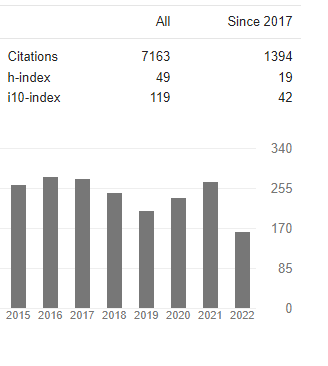 Sections 7. Conferences: Sessions Chaired/Co-chaired; Invited lectures, Oral and Poster Presentations SCIENTIFIC SESSION CHAIRED/CO-CHAIRED:American Society of  Tropical Medicine and Hygiene, Filariasis session, Am. Soc.Trop. Med. Hyg. 1993 (Published)Chair: Filariasis session, American Society of  Tropical Medicine and Hygiene,Am. Soc. Trop. Med. Soc. 1984 (Published)Chair : Immunodiagnostic Approaches Session:.  First Vaccilep workshop on the Immunology of  Leprosy (March 29-31, 1989)   Proceedings published in International Journal of  Leprosy.Co-Chair of the session on Immunology and Infections at 5th Joint Congress of the Sexually Transmitted Diseases and Infectious Societies of  Southern Africa, 20-24 May 1995.Co-Chair of the session on Infectious diseases ( Mycobacteria) at the Second National Symposium on “Basic and applied research in Health care and social development” September 23-24, 1995.Co-Chair  Sesssion III on Autoimmunity – Immunological Diseases - Second Al Ain International Immunology Meeting (March 11-14, 2002) Al-Ain, UAEChair:  8th International Symposium on “Protein Structure Function Relationship,   HEJ International Chemistry Center, Karachi, Pakistan ( Jan 2005)Chair:  4th annual Conference on Infectious Diseases  Can Immune markers define disease severity /dissemination in pulmonary and extrapulmonary tuberculosis? .  Liaquat National Hospital, Karachi Pakistan (17-19 March 2006).Chaired, Session 17th International Leprosy Congress, January 30-February 3, 2008, Hyderabad, India.Appointed Judge for poster Session at the 17th International Leprosy Congress, January 30-February 3, 2008, Hyderabad, India.21st General Meeting of TWAS Hyderabad, India, (19-22 October 2010)IUATLD (November 11-15 2010), Session 2, Symposium: Tuberculosis) 3rd International Symposium-cum Training Course on Molecular Medicine and Drug Research (MMDR-3; Jan 03-06,2011) International Center for Molecular Medicine and Drug Research Karachi University, Karachi PakistanChaired session 1; Symposium :Tuberculosis –Epidemiology ,Diagnsotics and Therapeutics (November 03,2011), Institute of Biochemistry and Biotechnology, University of Punjab,  Lahore-PakistanChaired Immunology session: Pakistan Association of Pathologist, Marriot Hotel Karachi Pakistan (December 17th-18, 2011).      Chaired COVID-19: 2020 and Beyond ; Session 1Saturday, September 5, 2020, Organized by Pakistan Academy (PAS) of Sciences (Sindh Chapter) and LEJ National Science information Center, ICCBS, University of KarachiSession 1 Chair.  COVID-19: 2020 and Beyond ; Webinar: Saturday, September 5, 2020, Organized by Pakistan Academy (PAS) of Sciences (Sindh Chapter) and LEJ National Science information Center, ICCBS, University of KarachiInvited/ key note Speaker in ConferencesHussain, R. (1978) “Importance of vaccines for Health purposes”   Maryland Academy of Sciences. Speaker to ninth and tenth graders.  Two top students from all Baltimore Schools (1978).Hussain, R.,  Kaushal, N.A. and Ottesen, E.A:  Quantitation of  total and parasite specific IgE in Bancroftian filariasis.  First Symposium on  Immunoparasitology, Lincoln, Nebraska, (June 17-19, 1981).  Hussain, R.  Immunoglobulin E responses in human filariasis: Quantitative and qualitative aspects.  Working paper for the WHO/TDR Scientific Working Group on "Lymphatic Filariasis- Diagnosis of Infection and Evaluation of Control". Columbo, Sri Lanka. (October 12-16, 1981). Hussain, R., Goldstone, A., Hofstetter N., Poindexter, R.W. and Ottesen, E.A.:  Development of a solid phase radio-immunoyassay for quantitation of IgE in schistosomiasis:  Correlation with skin tests and histamine release.  Helminthlogical Society of Greater  Washington,  D.C. USA (January 1982). Hussain, R:  Regulation of IgE responses in parasitic diseases Gordon Research Conference, Rochester, USA (August 1983). Hussain, R., and Ottesen, E.A:  Parallel recognition of filarial antigen by IgE and IgG4 antibodies.  International Symposium on Clinical Immunology.  Sponsored by:  Division of Rheumatology, Allergy and Clinical Immunology, Department of Internal Medicine and the Office of Continuing Medical Education, School of Medicine, University of California, Davis. (June 6-7, 1986). Hussain, R.  Quantitative Elisa antibody assays in leprosy patients contacts. First Vaccilep workshop on the Immunology of Leprosy, Kathmandu,  Nepal (March 29-31, 1989) Hussain, R, Jamil, S., Kifayet, A. and Hasan, R. Quantitation of IgM antibodies to the M. leprae synthetic dissachharide can predict early bacterial multiplication in leprosy, 2nd Faculty Student Seminar, The Aga Khan University, Karachi, Pakistan (November 8, 1989) Hussain , R., Sturm, A.W.  Minai, A. Dawood, G.  and Ellner, J.  Clinical and Immunological spectrum of tuberculosis in an endemic area in Karachi, Pakistan. XIII International Congress of tropical Medicine and Malaria, Joteim, Pattaya, Thailand. (November 29-Dec 4, 1992)Hussain, R.  Human antibody responses to the 18KDa protein of M.leprae in lepromatous leprosy. Immunology workshop programme, 14th International Leprosy Congress Orlando, Florida, USA (August 29, 1993 to September 4, 1993).   Hussain, R. "Major Advances in the Immunology of tuberculosis" 5th Joint Congress of the Sexually Transmitted Diseases and Infectious Diseases Societies of Southern Africa, (May 20-24, 1995).  Hussain, R., Hasan, R., Dawood, G., and Ellner, J.J.  Major Advances in immunology tuberculosis. Proc. 2nd Nat.Symp. on Hlt care & Soc. Dev. AKU. Karachi. 1-9. (September 23-24, 1995) Hussain, R. and Pfau, R.  Leprosy in Pakistan:  Epidemiology and Immunology of reactional complications.  Golden Jubilee, Dow Medical College & Century Celebration, Civil Hospital, Karachi, Pakistan (December 28 - January 1, 1997). Hussain, R.  Value of BCG vaccination and interpretation of PPD test in TB endemic areas.  A focus on awareness and management of Tuberculosis and Leprosy for General Practitioners and Health Care Workers” A Continuing Medical Programme   The Aga Khan University Hospital, Karachi, Pakistan (July 15-17, 1997)    Hussain, R., Dockrell, H., and Chiang TJ.  Leprosy patients with lepromatous disease recognize cross reactive T cell epitopes in the M. leprae 10 kDa antigen. 10th International Congress of Immunology, New Delhi, India (November 1-6, 1998). Current Issues. Symposium on Update on infection: Current strategies in diagnosis and management, (Invited Plenary lecture on Tuberculosis)  Sind Institute of Urology and transplantation, Karachi, Pakistan (August 14-15, 1999). Hussain, R. “Immunological studies of Leprosy in Pakistan” 5th International Conference on Emerging Infectious Diseases in the Pacific Rim Chennai, India. (Jan 7-9, 2000.) Hussain, R. “Mapping of T & B cells epitopes in leprosy. Department of Biotechnology, All India Institute of Medical Sciences, India.(February 1, 2000). Hussain, R. “Antibody influence on cytokine expression in human tuberculosis” Department of Biotechnology, All India Institute of Medical Sciences, India. (February 2, 2000.) Hussain, R. “Diagnostic issues of tuberculosis in the developing world” 23rd Joint Coordinating Board (JCB) meeting, World Health Organization, Geneva, Switzerland (June 27,2000) Hussain, R. “IgG Subclasses as diagnostic markers in mycobacterial diseases”.  AKU CME Seminar on Diagnostic Dilemmas in Tuberculosis.( September 27, 2000). Hussain, R.  Assessment of correlates of protection in tuberculosis by whole blood assay.  Can this be used for evaluation of vaccine efficacy? One day National Symposium Tuberculosis – Current status Armed Forces Institute of Pakistan, Rawalpindi, Pakistan (April 28, 2001). Hussain, R.   Opsonizing antibodies to Mycobacterial antigens in TB patients up-regulate monocyte cytokines TNF- and IL-6 but not IL-10. Second Al-Ain Immunology Meeting, Al-Ain, UAE. (March 11-14, 2002). Hussain, R. : Role of IgG subclasses in parasitic and mycobacterial infections with respect to pathogenesis and protection.  TWAS 8th International Conference, New Delhi, India  (Oct 2331, 2002). Hussain, R. : Fundamental aspects of immune pathogenesis in infectious diseases.  Role of IgG subclasses in parasitic and mycobacterial infections with respect to pathogenesis and protection.  1st International Congress on Infectious Diseases, Liaquat General Hospital, Karachi Pakistan (March 28-30, 2003). Hussain, R.  Immunological Principles of vaccine development  (Workshop on vaccine production (AKU August 8, 2003). Karachi, PakistanHussain , R. The scientific foundations for vaccine related R and D:  How do we measure? (Vaccine development, Production and Utilization in Developing World, Issues, Prospects and Implications for Pakistan development (Workshop on Vaccine Production (AKU August 09, 2003) Hussain, R., Zafar, S., and Dockrell, H. .  Immune dissection of Mycobacterium leprae heat shock protien 10K(Groes) using synthetic overlapping peptides. 8th International symposium “ Protein structure functional relationship, HEJ International Center for Chemistry, Karachi University ( 7-10 January, 2005) Hussain, R. Immune Dissection of Mycobacterium Leprae Heat Shock Protien 10k( Groes) Using Synthetic overlapping peptides The Aga Khan University, Health Sciences Research Assembly, Karachi (March 15-17, 2005). Hussain, R.  Identification of molecular markers for disease diagnosis, pathogenesis and vaccine development.  AKU Multi- disciplinary Research Seminar on Tuberculosis (August 26, 2005).Hussain, R.  Mirza, N.  and Jamil, B.  Can immune markers define disease severity/dissemination in pulmonary and extra-pulmonary tuberculosis?  4th Annual Conference on Infectious Diseases, Infectious Diseases Society of Pakistan. Liaquat National Hospital. Karachi.  (March 17-19, 2006) Hussain, R., Shahid, F., Talat, N., Ansari, A., Hasan, Z., Razzaki, T. & Dawood, G.  Laboratory Markers of Risk for Clinical Disease in Household Contacts of Tuberculosis Patients with active disease.  National Symposium on “Biotechnolgoy for Economic Prosperity” July 24-26, 2006, Nathiagali, Pakistan. Hussain, R. “Challenges for developing a bench-based research program in Pakistan” AKU Health Sciences Research Assembly, April 25, 2007 The Aga Khan University, Karachi. Hussain, R., Talat, N., Shahid, F., Nasir, A., Dojki,M., and Dawood, G (2008).  Association of IFNγ/IL-10 with disease development after acute exposure to Mycobacterium tuberculosis in house hold contacts. 3rd  Al-Ain International Immunology Meeting (March 17-20) Al-Ain, UAE. Hussain, R (2008).  Immunological basis of Immunization (Course on vaccinology in Developing Countries: Sponsored by NIH Fogarty International Center, USA) (Nov 08, The Aga Khan University, Karachi, Pakistan. Hussain, R (2008).  Correlates of protection in tuberculosis in a high transmission pocket in Pakistan. International Symposium of Royal Society of Tropical Medicine and Hygiene (Nov 10-13, 2008), The Aga Khan University, Karachi, Pakistan. Hussain, R., Talat, N., Shahid, F., Nasir, A., Dojki,M., and Dawood, G (2008). Biomarker profiles for new TB vaccine evaluation. 2nd National Conference on Health Biotechnology (27-28 May)  Hussain, R. (2009) The Karachi Cohort.  TB Latent infection profile. University of California at UC Davis, USA. (January 05). Hussain, R. (2009) Immunologic Correlates of latent Tuberculosis infection  Stanford University, California USA.   (January 09) Hussain, R. (2009) Role of translational research in PGME: benefits for clinical practice.  XIV annual PGME Conference  on “Research:  Going Beyond Clinical Competence.  AKUFHS, Karachi, Pakistan   (April 24)Hussain, R. (2009) Overcoming barriers for research in clinical practice:  Is it possible? Research Retreat, Dept. of Anaesthesia, The Aga Khan University, Karachi, Pakistan. (April 18, 2009) Hussain, R R. (2010) Cytometric Bead Array (CBA) and its utility in Pathology and Microbiology Research”, Department of Pathology and Microbiology  Faculty Forum 12 June 2010Hussain, R: (2010) Biomarkers of progressive tuberculosis in a high burden TB endemic area with low HIV prevalence International Union against Lung and Tuberculosis (IUATLD, Berlin, Germany, November 11-15, 2010) Hussain, R., (2011) Najeeha Talat, Ambreen Ansari Firdaus Shahid Zahra Hasan  and Ghaffar Dawood. Phenotypic and genotypic biomarkers of disease infection and progression in tuberculosis MMDR-3, ICGBS, Karachi University, (Jan 04, 2011)Hussain, R. (2011) Immunological markers of disease progression in tuberculosis: A longitudinal Cohort Study. Juma Research Group (June 15, 2011) Hussain, R.  (2011) Immune biomarkers of discriminating recent infection, disease progression and active disease in tuberculosis. National Symposium on “Tuberculosis- Diagnostics and Therapeutics” School of Biological Sciences, University of the Punjab, Lahore.  (November 3, 2011)Hussain, R (2012).  Patho-Physiology and the clinical spectrum of Tuberculosis. Comstech  International Workshop on “ An Update on Pathogenesis of Mycobacterial Diseases” April 25-27 2012, Islamabad Hussain, R (2012).  Genotypic and Phenotypic biomarkers of tuberculosis disease severity.  Do these have clinical relevance? AKU Continuing Medical Education, The Aga Khan University (July 18, 2012) Hussain, R (2012)   Correlates of protection in mycobacterial diseases. Comstech  International Workshop on “ An Update on Pathogenesis of Mycobacterial Diseases” April 25-27 2012, Islamabad  Hussain, R. (2012).  Immune biomarkers of tuberculosis disease susceptibility and severity.  Pakistan Association of Pathology, Islamabad (Dec 12, 2012)   Hussain, R.( 2013)  “Biomarker of Tuberculosis Disease Susceptibility and Severity : 4th International Symposium –cum-Training Course on Molecular Medicine and Drug Research  Punjwani Center, University of Karachi, Karachi, Pakistan (Jan 07-09, 2013)Hussain, R.:  (2015) Immuno-pathogenesis of Tuberculosis, 38th PAP/3rd PSI joint conference of societies, Pearl continental hotel, Lahore Date: Invited Plenary Lecture 6th-8th Nov 2015 Hussain, R. (2015) Emerging Infectious Diseases:  The  Researchers Guide.  The 20th Conference : Symposium Title:  Science, Technology and Innovation:  Building Humanities Common Future;  Islamic World Academy of Sciences, Persian Azadi Hotel, Tehran, Iran , (26-27 December 2015).Hussain, R. (2016)  Leprosy Research in Pakistan:  Leprosy Day Seminar organized by Marie Adelaide Leprosy Center, Karachi , Pakistan American Cultural Center, Pakistan ( 30 Jan 2016) Invited Key Note SpeakerHussain, R (2016) IESCO Women in Science, Islamabad, Pakistan, Development of a Research Program in infectious diseases in Pakistan, Islamabad, Pakistan  (March 3, 2016). Invited Key Note Speaker Hussain, R (2017)   Development of A Research Program in Infectious Diseases in Pakistan,    AKU Faculty Forum :  The Aga Khan University Karachi. (April 12, 2017)Invited Key Note Speaker (2019) Future Role of Women Scientist in the Global  Village  ICCBS  University of Karachi , 2019 (Key Note Speaker and panel participant), Karachi Pakistan. Hussain, R Hussain  R  World Allergy Day Symposium (2019) :  Natural regulation   of IgE mediated allergic responses  Pakistan Association of Pathology and Pakistan Society of Immunology,  Indus Hospital , Karachi PakistanHussain, R (2019). Generic and Specific Challenges for a Career Women Scientist : NED Women Conference (20-21st December 2019) (Hussain, R and panel participant), Karachi Pakistan)Hussain, R. (2020). Immune suppression in mycobacterial diseases:   5th Biennial Conference Building Bridges for Better Health Care: Indus Hospital Icon 2020 (January 18th 2020, Marriot Hotel, Karachi Pakistan)Hussain, R. (2020) Serology of Covid-19.  Utility and Limitations. Webinar on “Why test for COVI-19? Are we misinterpreting the results? Organized by The Microbiology and Infectious Disease Society of Pakistan. (2 30-500 PM October 28, 2020)Hussain, R.  Title “Serology for COVID19:  its utility and limitations”. Webinar on “Why test for COVID -19? Are we misinterpreting the results?” Wednesday 28, October 2020 ( 3:5PM +5GMT). Organized by MMISD, Sponsored by Sami Pharmaceuticals (Pvt) LTD ), Karachi Pakistan.Hussain, R:  Uses and abuses of antibody tests in Covid-19; Department of Pathology and Microbiology: Microbiology Forum, Aga Khan University (March 4, 2021, 8-9 AM +5GMT) , Karachi Pakistan.Hussain, R: How do we interpret antibody tests in Covid-19? Marie Adelaide Leprosy Center (March 27, 2021, 11-12+5GMT), Karachi PakistanHussain, R: Understanding Covid-19 antibody tests: Webinar on “COVID 19 Pandemic and Role of Microbiologist” Organized American Society for Microbiology, 19th May 2021, 11-12 Noon V)Hussain, R “Role and Challenges for Women Scientists: Past, Present and Future. Webinar on Women Scientists Through Journey of Challenges/Success”. A Virtual Lecture Series, Organized by OWSD-Pakistan National Chapter, Thursday June 24, 2021 (11:00 AM, +5GMT)Oral and Poster PresentationsORAL/POSTER PRESENTATION Hussain, R. and Strejan, G.H:  Isolation and characterisation of an Ascaris  suum allergen.  Proc. Can. Fed. Biol. Sci. 14:  36, 1972. [Oral] Hussain, R., Strejan, G.H. and Campbell, D.H.:  A dialyzable Ascaris suum  fraction with allergenic activity.  Fed. Proc. 31:  751, 1972. . [Oral] Vannier, W.E. and Murrell, K.D.:  Hypersensitivity to Schistosoma mansoni allergens.  Fed. Proc.  34:  983, 1975.  [Oral] Hussain, R. The role of reagins in  antibody mediated protective response to Schistosoma mansoni infection.  U.S.-Japan Conference on Parasitic Diseases. Bethesda MD, USA.  October 1975. . [Oral] Hussain, R., Marsh, D.G. and Balner, H:  RhLA and immune response to highly purified allergens in monkey families.  J. Supramol.  Struct. p. 182, 6th  Annual ICN-UCLA SYMPOSIA, Molec. Cell. Biol., March 1977. . [Oral] Hussain, R., Marsh,  D.G. and Norman, P.S.:  Rapidly released ragweed allergens. American Congress of Allergy and Immunology , New York, March, 1977 (abstract # 44). . [Oral] Hussain, R., Marsh, D.G. and Balner, H.:  RhLA and immune response to highly purified antigens in monkey families.  Fed. Proc. 37. 1475, 1978. . [Oral] Marsh, D.G., Bias, W.B., Meyer, D.A., Freidhoff, L.R., Hussain, R., and Chase, G.A:  Epidemiology and genetics of human allergic response.  Asthma and Allergic Disease Centres Workshop,  Nov. 30  - Dec. 1, 1978. [Oral]. Hussain, R., and Marsh, D.G.:  Allergenic activity of a rapidly released basic component of short ragweed, Ra6.  American Academy of  Allergy, March 1979. . [Oral] Friedhoff, L.R., Chase, G.A., Meyers, D.A., Hussain, R., Hsu, S. and Marsh,  D.G.:  A genetic epidemiology study of immune responsiveness.  American Academy of  Allergy March 1979. . [Oral] Hussain, R., and Marsh, D.G:  Characterization and allergenic  activity of ragweed allergens Ra6, Ra7 and Ra8.  American Academy of  Allergy, March 1980. . [Oral] Marsh,  D.G., Freidhoff, L.R., Meyers,  D.A., Hussain, R. and Lowenstein, H.:  Association of atopic allergy with HLA-B8.  American Academy of  Allergy March 1980. [Oral] Hussain,  R. and Marsh, D.G:  Purification, Characterization and allergenic activity of a rapidly released ragweed allergen-Ra6. Fed. Proc. 39: 1980. . [Oral] Marsh,  D.G., Meyers, D.A., Freidhoff,  L.R., Hussain, R., Hsu, S.H. and Bias, W.B.:  Association of HLA phenotypes Al, B8, DW3 and A3, B7, DW2 with allergy, Fed. Proc. 39:  1980.[Oral] Marsh,  D.G.,, Freidhoff, L.R., Meyers, D.A., Hussain, R., Hsu, S.H. and Bias,  W.B.:  Associations of HLA phenotypes Al, B8, DW3 and A3, DW2 with generalized IgE responsiveness.  Fourth International Congress of Immunology, 1980. . [Oral] Hussain, R., Hamilton,  R.G., Ottesen, W.A. and Adkinson, N.F.: Quantitation of parasitespecific human immunoglobulins:  Comparison of RIA  and ELISA  methods. Am. Soc. Trop. Med. Hyg. 1980. [Oral] Ottesen, E.A., Hussain, R. and Poindexter,  R.W.:  A non-immunologic  degranulator of human basophils isolated from eggs of  Schistosoma mansoni.  Am. Soc. Trop. Med. Hyg., 1981. . [Oral] Kaushal, N.A., Hussain, R., and Ottesen E.A.:  Cross reactivity of Brugia malayi, antigens in human filariasis and other helminth infections.  Fed. Proc. 41: (3) 580, 1982 (abstract # 1812). Weiss, N., Schroeder, H. and Hussain, R:  Adaptation of the radioallergosorbent-test (RAST) to the detection of anti-parasite IgE antibodies in tissue-helminth infections.  VII.  International Congress of Infectious and Parasitic Diseases, Stockholm, Sweden, (June 7-11, 1982). Hussain,  R., Kaushal, N.A. and Ottesen, E.A.:  Qualitative and Quantitative analysis of IgG and IgE  responses  to filarial antigens in human filarial and  non-filarial in infections.  Am. Soc. Trop. Med. Hyg., 1983 (abstract # 37). Hamilton, R.G., Hussain, R., Ottesen, E.A. and Adkinson, N.F.: Immunoassay methods in the measurement of filarial antigens in serum.  Am. Soc. Trop. Med. Hyg., 1983 (abstract # 38). Nutman, T.B., Hussain, R. and Ottesen, E.A.:  IgE production in vitro from peripheral blood  mononuclear cells (PMBC's) of patients with helminth parasites.  Am. Soc. Trop. Med. Hyg., 1983.  Ottesen,  E.A., Hussain, R., Skvaril, F. and Poindexter R.:  Total and specific IgG subclass antibodies in patients with bancroftian filariasis.  Am. Soc. Trop. Med. Hyg., 1983 (abstract # 88). Hussain, R., Kaushal, N.A. and Ottesen, E.A.: Qualitative  Characterization of IgE  responses in human filariasis.  American Academy of Allergy and Immunology, 1983. Paranjape, R.S., Hussain, R., Nutman, T. and Ottesen, E.A.:  Detection of a high molecular weight parasite antigen in bancroftian filariasis. Fed. Proc.  43:  1516, 1984 (abstract # 578). David, Ph.D., Mendis, K.N.,  Hussain R., McCutchan, T.F. and Wirth, D.F.:  Expression of malaria antigens in E.  coli:  Cloning of Plasmodium vivax  DNA cut with mung bean nuclease.  The Biol. Bull. 167: 536,1984. Marine Biological Laboratories, Woods Hole USA  Paranjape, R.S., Nutman, T.B., Hussain, R., and Ottesen, E.A.: Species and stage specific monoclonal antibodies against the human filarial  parasite Brugia malayi. Joint Meeting of the Royal and American Societies of Tropical Medicine and Hygiene,( December 2-6, 1984) (abstract # 89). Hussain, R., Flores, J. and Ottesen, E.A.:  Analysis of antigens inducing IgE antibodies vis-a-vis IgG responses in human filariasis. Joint Meeting of the Royal and American Societies of Tropical Medicine and Hygiene, (December 2-6, 1984) (abstract # 91). Nutman, T.B., Volkman, D.J., Hussain, R., Fauci, A.S. and Ottesen, E.A.: Filarial parasite-specific T-cell lines:  Induction of IgE synthesis. Joint Meeting of the Royal and American Societies of Tropical Medicine and Hygiene, December 2-6, 1984 (abstract # 92). Hussain, R., Kaushal, N.A., and Ottesen, E.A.:  Characterization of cross-reactive Cairo, Egypt filarial antibodies in filarial and non-filarial infections. Int. Congr. for Infect. Dis., (April 20-24, 1985) (abstract # 33). Hussain, R., and Ottesen, E.A.:  Parallel recognition of IgE and IgG4 subclass antibodies in human filariasis. Am. Soc. Trop. Med. Hyg., 1985. Miami, Florida  (abstract # 299)  Maxwell, C., Hussain, R., Nutman, T., Little, D., Neva, F.A. and Ottesen,  E.A.:  The immunologic response of normal volunteers to Hookworm.  Am. Soc. Trop. Med. Hyg., 1985. Miami, Florida  (abstract # 151).  Rasheed, F.N.,  Mc Closky,  D.J., Locniskar, M.F. ,  Hasan, R.,  Hussain, R., Chiang,  T.J., Rose, P., Mcadam., K.P. W.J.  Festenstein, H. Characterising  lymphocytotoxic activity (LCA) in leprosy. Eight European Immunology  Meeting Zagreb, Yugoslavia. (August 30-September 5, 1987).  Dockrell, H.M., Grant K.A, Hasan R. S., Hussain, R., Jackson,  M. Lee, S.P. Stoker, N.G and McAdam, K.P.J.W.  Immune responses to the 18 kDa antigen from  M.leprae.  International symposium on cellular mechanisms in infection and Immunity,  Elsinore, Denmark ( June 1721,1988)  Dockrell. H.M.,  Chiang, T. ;  Grant, K.A., Jouy, N.F., Hasan, R., Hussain, R.,  Jackson, M., Lee, S.P. ; Lucas, S.B., Stoker, N.G. and McAdam, K.P.W.J. (1988). Immune recognition of the 18 kDa protein from Mycobacterium leprae.  Health Cooperation Papers pp 653.  Ahmed ,M., Hussain, R., Hussain, S., Tirmizi, O. Amoebic Liver Abscess:  A  clinical classification.  Symposium Roy. Coll. on Update of Medicine and Surgery Madras, India ( November 16-19, 1988)  Hussain, R.,  Poindexter, R.W. and Ottesen, E.A.  Absorption of IgG4 removes major blocking activity of IgE mediated histamine release in filariasis : presented at the American Society of Tropical Medicine and Hygiene, Washington, D.C. (Dec 4-7, 1988).  Hussein. N., Ostler, B.H.,  Hussain R., Hasan, R., Wania, J., Pfau, R. and Chiang, T.  Ocular Hansen's Disease - Some new Observations.  Pakistan  Opthalmological Society Meeting, Karachi, Pakistan  40. ( February 29, 1989)   Dockrell, M.H., Stoker, N.G., Lee, SP, Hasan, R., Jackson, M., Grant. K. A.,  Jouy, N., Hussain, R. and McAdam, K.P.W.J.  Immune recognition of the 18 kD protein of M. leprae   7th International Congress of Immunology Berlin Germany   (July 30-August 5, 1989) . Sriramarao, P., Prakash, O., Subba Rao B. S , Hussain R and Subba Rao, P.V.  Pathenium pollen specific IgE and IgG4 antibodies in Rhinitis patients.  7th International Congress of Immunology Berlin Germany ( July 30-August 5, 1989)  . Hasan, R., Jamil, S. and Hussain, R.  A model to study the interaction of M. leprae antigens and monocytes 2nd Faculty Student Seminar, The Aga Khan University, Karachi Pakistan, (November 8, 1989)  Lucas, S., Hussain, R., Ponnighaus, J. Klatser, P. Can PCR help to diagnose  leprosy? Pathological Society of great Britain and Ireland, Ireland (April, 1990)  Dockrell, H.M., Young, S.K., Macfarlane, A., Jackson, M., Kifayet, a. Hussain, R.,  MacAdam, K. P.W.J., and M. Waters. Markers of subclinical infection in a group of  UK leprosy contacts? First International conference on the Pathogenesis of  Mycobacterial Infections.  (June 27-29, 1990). Stockholm, Sweden.  Dockrell, H.M., N.G. Stoker, S. Lee, M. Jackson, K. Grant, Hussain, R. and  K.P.W.J. McAdam.  Immune recognition of recombinant 18KDa fusion  proteins in leprosy. Key Stone Symposia,Vale, Colorado,( October, 1990)  Ellner, J.J., Wallis, R..S., Havlir, D.V., Dahl, K., Boom, H. B. and Hussain, R.  1991. Microbial targets of the human cellular immune response to Mycobacterium tuberculosis.  26 th U.S. Japan Tuberculosis Research Conference pages 102-108 [Oral] Cross C.E., Lucas, S. B. Hackett M., Hussain, R., Dockrell, H.M.  TCR variable usage in leprosy skin lesions   British Society for Immunology, London, U.K. (October 15-16, 1991)  Atkinson S., Shaw, M. A, Dockrell, H.M., Hussain, R., Mehdi, S.Q., Blackwell, J.M. Studies of multicase families of leprosy and tuberculosis: the search for a human  homologue to the murine macrophage resistance gene Lsh/Ity/Bcg  XVIII Annual  Meeting on Basic Research in Chagas' Disease, Caxambu, Minas Gerias, Brazil, (November, 5-7, 1991. Memorias do Instituto Oswaldo Cruz.   Hussain, R., Kifayet, A., Jamil, S., Raynes, J. Uqaili, Z., Dockrell, H. M., Chiang,  T.J., Lucas, S. B. and K.P.W.J. McAdam. Clinical and histological discrepancies in diagnosis of ENL reactions clarified by assessment of acute phase proteins. 8th  International Congress of Immunology, Budapest, Hungary (August 23-28, 1992).  Jamil, S. J. Keer, Hussain, R.  Lucas, S.B. and Stoker, N.G.  Use of the polymerase chain reaction in evaluating the efficacy of leprosy chemotherapy. Trans. Royal Society of Tropical Medicine and Hygiene 87: 344, 1993.   Vega-Lopez, F., Brooks, L.A., Dockrell, H., De Smet, K.S.E., Thompson, J.K., Hussain, R., & Stoker, N.G.  Second International Congress on the Pathogenesis of Mycobacterial Infections. Stockholm, Sweden  (July 2-4,1993).  Cross, C.E., Lucas, S.B., Hacket, M., Hussain, R., & Dockrell, H.M.  Isolation of T cells from leprosy skin lesions.  Second International Congress on the Pathogenesis of Mycobacterial Infections. Stockholm, Sweden (July 2-4,1993).  Talati, J., Hussain, R, Rehan., G.,  &  Sturm, A. W.  Chlamydia trichomatous infection prevalence and patterns of sexual habits in infertile males at a tertiary care Hospital in Karachi, Pakistan. (July 31, 1993)  Wheeler, Paul. R., McAdam, K.P.W.J., Hussain, R., Raynes, John. G. (1993).  Antibodies to Cerebroside-Sulphate in leprosy.   Dockrell, H.M., Young, S., Britton, K., MacFarlane, A., Menz, B., & Hussain, R.  Cytokine production induced by crude and recombinant leprosy antigens: a Th1 or Th2 response?.  British Society for Immunology - 1st Annual Congress.( Dec 1993).  Dockrell, H.M., MacFarlane, A., Menz, B., Britton, K., & Hussain, R.  The  M.leprae 18kDa antigen induces a Th1 T cell response in leprosy. International Symposium on Macrophages in Infection and Immunity.  Elsinor, Denmark, (May 20-24, 1994).  Hussain, R.,  Dawood, G., Obaid, M.  Toossii, Z.,  Wallis, R.S.,  Minai, A.,  Dojki, M. and Ellner, J.J.   Correlation of cellular and IgG subclass responses in patients with active tuberculosis.  Keystone Symposia, Colorado, USA, (February, 1995).   Hirsch, C., Toossi, Z., Hussain, R.  and Ellner, J. J.   Cross modulation of the immune response in tuberculosis.  Thirtieth U.S.-Japan tuberculosis research conference National Institutes of Health, Fort Collins.  (July 19-21, 1995).    Hussain, R., Lucas, S.  and Kifayet, A.  Increased polyclonal IgG1 antibody responses are associated with type 2 ENL reactions in leprosy.  Joint Congress British Society for Immunology and the Biochemical Society, Harrogate, UK  (December 10-13, 1996).  Dockrell, H.M., Hussain, R., Shahid F., Chiang, T., Roche, P., Butlin, R., Pessolani, C., Sampaio, E., Sarno, E., Gebre, N., Hunegnaw, M., Negesse, Y., Amare, G., Britton, S., Murrillo, L., Guzman, F., Roberston, B., Thole, J. Young, D. and Fruth U.  WHO synthetic peptide skin test initiative.  15th International Leprosy Congress Beijing, China (September 7-12, 1998).  Hussain, R., Shiratsuchi, H., Hasan, R. and Ellner, J.J.  Opsonizing antibodies to Mycobacterial antigens in TB patients up-regulate monocyte cytokine TNF and IL1 but not IL10.  Fourth International Conference on the Pathogenesis of Mycobacterial Infections, Saltsjöbaden, Stockholm, Sweden (July 8-11, 1999). Hasan, Z., Shah, Z., Jamil, S. and  Hussain, R.. Macrophage signaling and cytokine expression in leprosy patients with lepromatous disease.  Fourth International Conference on the Pathogenesis of Mycobacterial Infections, Saltsjöbaden, Stockholm, Sweden (July 8-11, 1999).  Dockrell, H.M., Hussain, R., et al A post genomic approach to the development of a new diagnostic skin test reagent for leprosy (WHO IMMYC Leprosy Synthetic Peptide Skin Test Task Force). Fourth International Conference on the Pathogenesis of Mycobacterial Infections, Saltsjöbaden, Stockholm, Sweden (July 8-11, 1999).   Hasan, Z., Jamil, S., Shah, B., and Hussain, R.  Macrophage signaling and cytokine expression in leprosy patients with lepromatous disease. The Aga Khan University National Symposium, Karachi, Pakistan. (September 20, 21, 1999).  Kifayet, A., Shahid, F., Karim, S., Maqboola, Dojki, Dawood, G., Dockrell, H., and Hussain, R.  Assessment of T cells and macrophage cytokines as correlates of protection using a whole blood assay and tuberculosis. . The Aga Khan University National Symposium Karachi Pakistan (September 20, 21, 1999).  Hussain, R., Shiratsuchi, H., Hasan, R., Ellner, J.J., Wallis, R.S. Opsonizing antibodies to Mycobacterial antigens in TB patients up-regulate monocyte cytokines TNF-and IL-6 but not IL10. The Aga Khan University National Symposium, Karachi, Pakistan (September 20, 21, 1999).  Dockrell, H.M. and  Hussain, R. Cytokine profiles in leprosy – is the dogma true? British Society for Immunology (BSI), UK (December 3, 1999).  Hussain, R., Shahid, S., Dojki, M., Mehmood, H., Dawood, G., Dockrell, H.M. and Kaleem, A.  Are whole blood assays useful for determining cytokine profiles as correlates of protection for tuberculosis in a BCG vaccinated and tuberculosis endemic areas?  TB in the Third Millennium Mobilizing for Elimination.  Chicago, Illinois (March 1-3, 2001).  Beg, M. A , Khan R., Baig S.M, Gulzar Z, Hussain R, & Smego Ra Jr (2001). Cerebral Involvement in Benign tertian malaria.British Society for Parasitology BSP Malaria Meeting,University of Leeds,UK(.Sept 9-12th 2001).  Beg, M. A., Kobayashi  S, Hussainy As, Hamada A, Okuzawa E, Zaman V ,Smego Ra Jr and Hussain,R (2001).”Entamoeba histolytica Abscess Production By Inoculation of Axenically Grown Trophozoites in the Cheek Pouch of Hamsters, Mesocricetus auratus”American Society of Tropical Medicine and Hygiene 50th Annual Meeting,Atlanta,USA November11-15 2001.  Hammad Mahmood, Firdaus Shahid,  Maqboola Dojki, Ghaffar Dawood, Hazel Dockrell, Arnawaz Kaleem and Hussain, R.  Cytokine Profiles, determining correlates of protection for tuberculosis.  European Students Conference. Berlin, Germany. (November 21-24, 2001).   Hussain, R., Kaleem, A., Shahid, F., Maqboola, D., Jamil, B., Hammad, M., Dawood, G. and Dockrell, H.M. Cytokines profiles using whole blood cultures can discriminate TB patients and healthy controls in a BCG vaccinated endemic population. Fifth International Conference on Pathogenesis of Mycobacterial Infections, Stockholm, Sweden (June 25-27, 2002).  Hasan, Z., Shah, B,H., Mahmood, A., Young D.B. and Hussain, R.  Differential involvement of MAP kinase in Mycobacterium-induced TNF production in human monocytes.  Fifth International Conference on Pathogenesis of Mycobacterial Infections, Stockholm, Sweden (June 25-27, 2002).  Dockrell, H.M. Hussain, R., Spencer, J.S., Black, G.F., Shahid, F., Zafar, S., TerLouw, S., Chaguluka, S., Sichali, L., Fine, P.E.M. and Brennan.  Human T cell recognition of fractionated antigen preparations from Mycobacterium leprae; potential as diagnostic reagents for leprosy. 16th International Leprosy Conference 2002, Brazil  (August 4-6, 2002)  Beg, M.A., Akthar, S., Gilani, A.H. and Hussain, R.   In vitro sensitivity of Plasmodium falciparum to chloroquine in Karachi, Pakistan. 10th  International Congress of Parasitology ICOPA-X Vancouver, Canada (August 4-9, 2002)   Hasan, Z., Kanji, A., Khan, A., Jamil, B., and Hussain, R. : Differential cytokine responses in patients with pulmonary and extra-pulmonary tuberculosis 1st International Congress on Infectious Diseases, Liaquat General Hospital, Karachi Pakistan (March 28-30, 2003)   Khan, K., Safia, K., Hussain, R., and Hasan, Z.  Mycobacterium induced TNF alpha activation in human monocytes involved the MAP kinase and protein tyrosin kinase pathways. 1st International Congress on Infectious Diseases, Liaquat General Hospital, Karachi Pakistan (March 28-30, 2003)   Jamil, B., Dawood, G., Shahid, F., Dojki, M. and Hussain, R.  How useful are immune markers in the diagnosis of extrapulmonary tuberculosis? 2nd Annual Research Retreat of Department of Medicine AKU, Sheraton Hotel, Karachi, Pakistan(May 9, 2003)  Hussain, R., Shahid, F., Zafar, S., Dhojki, M. and Dockrell, H.M. Immune profiling of leprosy and tuberculosis patients to 15-mer peptides of M.leprae and M. tuberculosis GroES in a BCG vaccinated area:  Implications for development of vaccine and diagnostic reagents. Acid fast club summer meeting) University of Leicester, UK. (July 10-11, 2003)  Hasan, Z.  Shah, B.H. Mahmood, A. Young, D.B. & Hussain,  R. Mycobacterium tuberculosis-, and M. leprae - induced activation and modulation of host cytokine responses  1st National Conference on Infectious Diseases Islamabad, Pakistan (March 19-21, 2004)  Hussain, R.  IgG1 anti-mycobacterial antibodies can reverse the inhibitory effect of pentoxipylline on tumour necrosis factor alpha (TNF α) secreted by mycobacterial antigen stimulated adherent cells. 12th International Congress of Immunology and 4th Annual Conference of FOCISMontreal, Canada.(July 18-23, 2004).  Hussain, R. Jamil, B. Hasan, Z. Shahid, F. Dojki, M. Dawood, G. and Razzaki T. How useful are immune markers in the diagnosis of extra-pulmonary tuberculosis? 42nd Annual Meeting of IDSA, Boston, USA (September 30-October 3, 2004)   Hasan Z.,, I. Zaidi, B. Jamil, A. Khan, A. Kanji and Rabia Hussain. Increased MCP-1 activation in pulmonary tuberculosis : A possible mechanism for disease restriction .  ICGEB TB Symposium, Nov 15-17, 2004, New Delhi, India.   Beg, M.A., Akthar, S., Gilani, A.H., and Hussain R.  In vitro sensitivity of Plasmodium falciparium to chloroquine in Karachi Pakistan. The Aga Khan University, Health Sciences Research Assembly, Karachi (March 15-17, 2005).  Ali, A., Hasan, Z., Tanveer, M., and Hussain, R. Association of genetic diversity with virulence and antimicrobial resistance in mycobacterium tuberculosis isolates at AKU.  The Aga Khan University, Health Sciences Research Assembly, Karachi (March 15-17, 2005)  Hasan, Z., Mahmood, A., Zafar, S., Khan, A.A., and Hussain R.   Leprosy patients with lepromatous disease have an up-regulated IL-8 response that is unlinked to TNF A responses. The Aga Khan University, Health Sciences Research Assembly, Karachi (March 15-17, 2005)  Hasan, Z., I. Zaidi, B. Jamil, M. A. Khan, A. Kanji and R. Hussain .  Increased monocyte chemotactic protein-1 activation in pulmonary as compared with extra-pulmonary tuberculosis.   2nd National Conference on Infectious Diseases, 25 – 27 March, Lahore, 2005.  Hasan Z., I. Zaidi, B. Jamil, A. Khan, A. Kanji and Rabia Hussain., I. Zaidi, B. Jamil, A. Khan, G. Dawood, A. Kanji and R. Hussain. Increased ex vivo monocyte chemotactic protein-1 activation in pulmonary as compared with extra-pulmonary tuberculosis.  Sixth International Conference on the Pathogenesis of Mycobacterial Infections, Stockholm, Sweden, June 30- July 3, 2005.   Hasan, Z., I. Zaidi, B. Jamil, M. A. Khan, A. Kanji and R. Hussain. Increased ex vivo monocyte chemotactic protein-1 (chemokine) activation in pulmonary as compared with extrapulmonary tuberculosis.   Multi disciplinary research Seminar, AKU.  Theme “Tuberculosis Research”.  26 August 2005 B. Jamil, F. Shahid, M. Dojki, Z. Hasan, G. Dawood, T. Razzaki and R. Hussain. Interferon γ responses are related to disease focus, lung involvement and disease severity in extrapulmonary tuberculosis.    Multi disciplinary research Seminar, AKU.  Theme “Tuberculosis Research”.  26 August 2005  Hasan, Z., Irfan Zaidi, Bushra Jamil, M. Aslam Khan, Akbar Kanji and Rabia Hussain.  Elevated ex vivo monocytes chemotactic protein-1 (CCL2) in pulmonary as compared with extrapulmonary tuberculosis.  29th Annual Conference Pakistan Association of Pathologists, 16-19 November 2005, Karachi, Pakistan  Ali, A., Hasan, Z., M. Tanveer, R. Hussain and R. Hasan.  Association of genetic diversity with virulence and antimicrobial resistance in Mycobacterium tuberculosis isolates at AKU.  Dow University of Health Sciences, Second Annual Symposium.  Karachi, December 26 to 28, 2005  Ali, A.,  Hasan; Z., M. Tanveer, R. Hussain and R. Hasan.  Association of genetic diversity with virulence and antimicrobial resistance in Mycobacterium tuberculosis isolates at AKU.  5th Hamdard Symposium 2005.  16-18th Dec, 2005  Noordin, S., Ahmad, T.,  Sajjad, Z., Hussain, R., Enam, A., Hussain, R. Influence of vertebral level on management of thoraco-lumbar tuberculous spondylodiskitis: Implications for costeffective care in endemic areas The Aga Khan University, Health Sciences Research Assembly, Karachi (March 7 & 8, 2006)  Ansari, A., Hasan, Z., Talat, N.,  Dojki, M., Razzaki, T. Dawood, G. and Hussain, R. Association of IFN-γ gene polymorphism with increased risk of tuberculosis. The Aga Khan University, Health Sciences Research Assembly, Karachi (March 7 & 8, 2006)  Talat, N., Ansari, A., Nasir, A., Shahid, F., Dojki, M., Hasan, Z.,  Razzaki, T.,  Dawood, G. and Hussain, R.  Immunological markers for disease development in household contacts of TB patients. The Aga Khan University, Health Sciences Research Assembly, Karachi (March 7 & 8, 2006)  Ghanchi, N.,  Beg,  M.A.,  Nasir,  A., Hashmim M.R., and Hussain, R.  Quantitation of a bed side antigenemia test for malaria. The Aga Khan University, Health Sciences Research Assembly, Karachi (March 7 & 8, 2006)  Nasir, N.,  Jamil, B.  and Hussain, R. Diagnostic dilemmas & Clinical outcome of TB patients with   extra-pulmonary disease at AKUH.  The Aga Khan University, Health Sciences Research Assembly, Karachi (March 7 & 8, 2006)  Hasan, Z.,  Jamil, B.,  Zaidi, I.,  Zafar, S.,  Khan, A.A. and Hussain, R..  Elevated serum CCL2 concomitant with a reduced Mycobacterium- induced response leads to disease dissemination in leprosy.  The Aga Khan University, Health Sciences Research Assembly, Karachi (March 7 & 8, 2006)  Hasan, Z.,  Ashraf, M., Tayyebi A., and Hussain, R.  Differential activation of pro-apoptotic genes bad and bak by pathogenic Mycobacterium leprae and non-pathogenic, M. bovis BCG.  The Aga Khan University, Health Sciences Research Assembly, Karachi (March 7 & 8, 2006) [Poster]  Siddiqui, S., Jamil, B.  Frossard, P.  Hussain R.  and Khan, F.  Toward unraveling the molecular and genetic architectures of sepsis in a Pakistani population.  The Aga Khan University, Health Sciences Research Assembly, Karachi (March 7 & 8, 2006) [Poster]  Ansari, A. Hasan, Z., Talat, N.,  Dojki, M., Razzaki, T.,  Dawood, G.  and Hussain, R.  Association of IFN-γ gene polymorphism with increased risk of tuberculosis. 4th Annual Conference on Infectious Diseases, Infectious Diseases Society of Pakistan. Liaquat National Hospital. Karachi.  (March 17-19, 2006) [Poster]  Talat, N., Ansari, A., Nasir, A., Shahid, F.,  Dojki, M., Hasan, Z.,  Razzaki, T.,  Dawood, G., and Hussain, R.  Immunological markers for disease development in household contacts of TB patients.  4th Annual Conference on Infectious Diseases, Infectious Diseases Society of Pakistan. Liaquat National Hospital. Karachi.  (March 17-19, 2006) [Poster]  Ghanchi, N., Beg, M.A., Nasir, A.  Hashmi, M.R.  and Hussain R.  Quantitation of a bed side antigenemia test for malaria. 4th Annual Conference on Infectious Diseases, Infectious Diseases Society of Pakistan. Liaquat National Hospital. Karachi.  (March 17-19, 2006) [Poster]  Nasir, N.,  Jamil, B.  and Hussain, R.  Diagnostic dilemmas & Clinical outcome of TB patients with extra-pulmonary disease at AKUH.  4th Annual Conference on Infectious Diseases, Infectious Diseases Society of Pakistan. Liaquat National Hospital. Karachi.  (March 17-19, 2006) [Poster]  Jamil B., Nasir, N. Siddiqui, S. Ahmad, U. Khan, F. Frossard, P. Hussain R.  Interleukin-10 is associated with increased risk of mortality in patients with sepsis (AKU Medicine Retreat 12 May 2006), Pearl Continental, Karachi. [Oral]  Beg, M.A., Ghanchi, N., Hussain, R.  Utility and efficiency of three Malaria Diagnostic tests (multiplex PCR, rapid diagnostic test and microscopy) in a malaria endemic zone.  PAP Conference 27th – 29th Nov, 2006. Lahore, Pakistan. [Oral]  Ansari, A., Hasan, Z., Talat, N., Dojki, M., Razzaki, T., Dawood, G., and Hussain, R. Susceptibility Bio-markers associated with Pulmonary and Extra-pulmonary tuberculosis in a community in Karachi, Pakistan.  44th Annual Medical Symposium, JPMC February 23-25, 2007, Karachi Pakistan. [Poster]  Hasan, Z., Cliff, J., Dockrell, H., Jamil, S., Ali, R. and Hussain, R.  Mycobacterium tuberculosis is a more potent activator of chemokines in tuberculosis patients as compared with healthy controls in an endemic region. 44th Annual Medical Symposium, JPMC February 23-25, 2007, Karachi Pakistan. [Oral]  Talat, N., Ansari, A., Nasir, A., Shahid, F., Dojki, M., Hasan, Z., Razzaki, T., Dawood, G., and Hussain, R.  Identification of Bio-markers for disease development in household contacts of TB patients. 44th Annual Medical Symposium, JPMC February 23-25, 2007, Karachi Pakistan. [Poster]  Ghanchi, N.,  Beg, M.A. & Hussain R.  Mixed Infections in Malaria: Reality or Myth. 5th Annual Conference on Infectious Diseases.  March 23-24, 2007.  Ayub Medical College, Abbottabad. Pakistan[Oral]  Ghanchi, N.K.,  Beg, M.A., Mehraj, V.  Hussain, R.   Estimation of Parasite Load Using a Rapid Diagnostic Test in Plasmodium falciparum Malaria. AKU Health Sciences Research Assembly, April 24-25, 2007, The Aga Khan University, Karachi. [Poster]  Ghanchi, N.,  Beg, M.A.,  Hussain, R.   Mixed infections in malaria: Reality or myth. AKU Health Sciences Research Assembly, April 24-25, 2007, The Aga Khan University, Karachi. [Poster]  Ghanchi,  N.K. Hussain, R. and Beg, M.A.  Genotyping of Plasmodium falciparum field isolates from Karachi, Pakistan using the Merozoite surface protein -2 (MSP-2). AKU Health Sciences Research Assembly, April 24-25, 2007, The Aga Khan University, Karachi. [Poster]  Ansari, A., Jamil, B.,  Shahid, F., Razzaki, T.,  Hasan, Z.,  Dawood, G  and  Hussain, R.  Polymorphism in Interferon Gamma (+874T-->A) is Associated With Susceptibility to Pulmonary But Not Extra-Pulmonary Tuberculosis in Karachi, Pakistan. AKU Health Sciences Research Assembly, April 24-25, 2007, The Aga Khan University, Karachi. [Poster]  Talat, N.,  Shahid, F., Talat, F., Nasir, A.,  Dojki, M., Dawood, G. and Hussain, R.   Biomarkers related to tuberculosis disease development in household contacts of sputum smear positive pulmonary tuberculosis patients.  AKU Health Sciences Research Assembly, April 24-25, 2007, The Aga Khan University, Karachi. [Poster]  Hasan, Z.,  Jamil, S., Ali, R., Jamil, B.,  Khan, M.A.  Khan, J., Cliff, J.,  Dockrell, H., and Hussain R.   Mycobacterium tuberculosis is a more potent activator of chemokines in tuberculosis patients as compared with healthy controls in an endemic region. AKU Health Sciences Research Assembly, April 24-25, 2007, The Aga Khan University, Karachi. [Poster]  Z. Hasan, S. Jamil, R. Ali, J. Khan, B. Jamil, M. A. Khan, M. Irfan, R. Hussain and M. Rottenberg. Interferon-gamma responses to M. tuberculosis antigen ESAT6 do not differ between tuberculosis patients and healthy endemic controls. AKU Health Research Assembly Apr 2324, 2007 Ansari, A.,  Jamil, B.,  Shahid, F., Razzaki, T.,  Hasan, Z.  Dawood, G  and  Hussain, R. Polymorphism in Interferon Gamma (+874T-->A) is Associated With Susceptibility to Pulmonary But Not Extra-Pulmonary Tuberculosis in Karachi, Pakistan. 6th Annual Research Retreat 2007, Medicine Dept, AKU. May 11, 2007 Pearl Continental Karachi.-[Poster]  Hasan, Z., Cliff, J., Dockrell, H., Jamil, S., Ali, R. and Hussain, R. Mycobacterium tuberculosis is a more potent activator of chemokines in tuberculosis patients as compared with healthy controls in a endemic region.  6 th Annual Research Retreat 2007, Medicine Dept, AKU. May 11, 2007 Pearl Continental Karachi. [Poster]  Jamil, B., Nasir, N., Siddiqui, S., Hussain, R., Khan, F., Frossard, P.  Elevated IL-10/TNFα ratio is associated with increased risk of mortality in patients with Spesis. 6th Annual Research Retreat 2007, Medicine Dept, AKU. May 11, 2007 Pearl Continental Karachi. [Poster]  Hasan, Z., Cliff, J., Dockrell, H., Jamil, S., Ali, R. and Hussain, R.  Mycobacterium tuberculosis is a more potent activator of chemokines in tuberculosis patients as compared with healthy controls in a endemic region.  ASM 107 General Meeting May 21-25, 2007 Toronoto, Canada. [Poster]  Ghanchi, N.K., Beg, M.A., Mehraj, V., and Hussain, R.  Estimation of Parasite Load Using a Rapid Diagnostic Test in Plasmodium falciparum Malaria. Royal Society of Tropical Medicine and Hygiene Centenary Conference. London, U.K  13th -15th September 2007 [Poster]  Talat, N., Shahid, F., Nasir, A., Dojki, M., Dawood. G. & Hussain R. Association of IFNγ/IL-10 with disease development after acute exposed to Mycobacterium tuberculosis in house hold contacts. 12th  International Conference on Emerging Infectious Diseases in the Pacific Rim. Haikou, Hainan, China. U.S.-Japan Cooperative Medical Science Program (Dec 4-6, 2007). [Poster]  Hasan, Z., Ashraf, M., Tayyebi, A., and Hussain, R (2008). M. leprae inhibits apoptosis in THP-1 cells by downregulation of Bad and Bak and upregulation of Mcl-1 gene expression.17th International Leprosy Congress (29thJanuary-3rd February), Hyderabad, India. [Poster]  Ghanchi, N.K., Martensson, A., Ursing, J. Jafri, S. Hussain, R., Beg MA (2008).  Genetic diversity of Plasmodium falciparium field isolates from Pakistan using PCR genotyping of the Merozoite surface protein 2. 13th International Congress on Infectious Diseases (19-22 June) Kaula Lumpur Convention Center, Kaula Lumpur , Malaysia  [Poster]  Hasan, Z., Jamil, S., Ali, R., Khan, J.A., Jamil, B., Khan, M.A., Irfan, M., Hussain, R (2008). and Rottenberg, M.  Mycobacterial antigen ESAT6-induced IFN responses cannot discriminate between patients and controls in an endemic region but are reduced in tuberculous meningitis. 8th  International Conference on the Pathogenesis of Mycobacterial Infections, Stockholm, Sweden (June 26-28, 2008) [Poster] Tanveer, M., Hasan, Z., Kanji, A., Hussain, R and Hasan R (2008).  CASI and Beijing strains of M. tuberculosis  induce lower levels of TNFα and IFNγ as compared with H37Rv in ex vivo assays  Interscience Conference on Antimicrobial agents and Chemotherapy (ICAAC) 48th Annual ICAAC/IDSA 46th Annual  Meeting Washington. DC, USA. October 23-25 2008 [Poster]   Talat N, Shahid, F.,  Dojki, M., Dawood,G. and  Hussain, R (2008) . Recovery of biomarkers in tuberculosis patients post chemotherapy.  International Symposium of Royal Society of Tropical Medicine and Hygiene (Nov 10-13, 2008), The Aga Khan University, Karachi, Pakistan. ¶ [Poster]  Ansari, A. Talat, N., Jamil, B., Hasan, Z., Razzaki T, G. Dawood, Hussain, R.  (2008). Effect of interferon gamma and interleukin-10 single nucleotide polymorphisms on tuberculosis disease severity.  International Symposium of Royal Society of Tropical Medicine and Hygiene (Nov 10-13, 2008), The Aga Khan University, Karachi, Pakistan. ¶ [Oral]  Hasan, Z., Alladin, N., Islam, M., Ashraf, M., Iqbal, K. and Hussain, R. (2008) Utility of Mycobacterial antigen stimulated Interferon-gamma release to diagnose tuberculosis in an endemic region.  AKU Health Sciences Research Assembly, (December 19, 20) The Aga Khan University, Karachi. ¶ [Poster]  Hasan Z. , B. Jamil, J. Khan, R. Ali, M. A. Khan, N. Nasir, S. Yusuf, S. Jamil, M. Irfan  and R. Hussain  (2008) Relationship between Circulating Levels of IFNg, IL10, CXCL9 and CCL2 in Pulmonary and Extrapulmonary Tuberculosis is Dependent on Disease Severity AKU Health Sciences Research Assembly, (December 19, 20) The Aga Khan University, Karachi. ¶ [Poster]  Hasan Z , Bushra Jamil, Mussarat Ashraf Muniba Islam, Muhammad S. Yusuf, Javaid A. Khan and R Hussain (2008) Mycobacterial antigen ESAT6-induced IFN gamma and CXCL9 are reduced in severe extrapulmonary tuberculosis AKU Health Sciences Research Assembly, (December 19, 20) The Aga Khan University, Karachi. ¶ [Poster]  Shahid, F., Talat, N., Dojki, M., Hasan, Z., Jamil, B., and Hussain, R. (2008) Cytometric  Bead Array For Simultaneous Detection Of Six Cytokines. AKU Health Sciences Research Assembly, (December 19, 20) The Aga Khan University, Karachi. [Poster]  Ansari, A., Talat, N., Jamil, B., Hasan, Z., Razzaki, T., Dawood, G., and Hussain, R., (2008). Effect of Interferon gamma and Interleukin-10 Single Nucleotide Polymorphisms on Tuberculosis Disease Severity. AKU Health Sciences Research Assembly, December 19, 2008 The Aga Khan University, Karachi. ¶ [Poster]  Talat, N., Shahid, F., Dojki, M., Dawood, G. and Hussain, R. (2008) Dynamic profiles of cytokine post Mycobacterium tuberculosis exposure in healthy household contacts with or  without latent infection.  A 4 year follow up study.  AKU Health Sciences Research Assembly, (December 19, 20) The Aga Khan University, Karachi. [Poster]  Tanveer, M., Hasan, Z., Kanji, A., Hussain, R and Hasan R (2008).  CASI and Beijing strains of M. tuberculosis  induce lower levels of TNFα and IFNγ as compared with H37Rv in ex vivo assays AKU Health Sciences Research Assembly, (December 19, 20) The Aga Khan University, Karachi. [Poster]  Ghanchi, N.K., Martensson, A., Ursing, J. Jafri, S. Hussain, R., Beg MA (2008).  Genetic diversity of Plasmodium falciparium field isolates from Pakistan using PCR genotyping of the Merozoite surface protein 2. AKU Health Sciences Research Assembly, (December 19, 20) The Aga Khan University, Karachi. [Poster]  Ghanchi, N.K., Mohammed Asim, Beg and  Hussain, R. (2008).  Estimation of parasitic load using rpid diagnostic test ICT Malaria P.f/P.v in Plasmodium falciparium malaria. AKU Health Sciences Research Assembly, (December 19, 20) The Aga Khan University, Karachi. [Poster]  Nosheen Nasir, Bushra Jamil, Shahla Siddiqui, Fauzia A. Khan, Philippe M. Frossard, Rabia Hussain. (2009)  Mortality in sepsis and its relationship with gender. Research Retreat Medicine Department , AKU (May 2009) The Aga Khan University, Karachi, Pakistan [Poster]  Hasan, Z, K Iqbal, M Rottenburg, N. Rao and Hussain R (2009).  Increased SOCS-1 expression in advanced pulmonary tuberculosis 49th ICAAC, San Francisco, CA (September 12-15) [Poster]  Zahra Hasan, Jacqueline M. Cliff, Hazel M. Dockrell, Bushra Jamil, Muhammad Irfan, Mussarat Ashraf and Rabia Hussain (2010). CCL2 responses to Mycobacterium tuberculosis are associated with disease severity in tuberculosis The Aga Khan University, Health Sciences Research Assembly, Karachi (March 9-10, 2010) Abstract ID 7.25 [Poster]  IFNγ and CCL2 as coordinate markers of tuberculosis in response to ESAT6 and M. tuberculosis (sonicate) antigen induced immunity Zahra Hasan, Nisar Rao, Naseem Salahuddin, Muniba Islam, Mussarat Ashraf, Bushra Jamil, Martin Rottenberg and Rabia Hussain (2010). The Aga Khan University, Health Sciences Research Assembly, Karachi (March 9-10, 2010) Abstract ID 7.28[Poster]  Bushra Jamil, Nousheen Nasir, Najeeha Talat, Fauzia Khan, Philip Froussard and Rabia Hussain (2010).  Differential associations of pro-inflammatory (IL6) and down-regulatory (IL10) cytokine with mortality in sepsis. The Aga Khan University, Health Sciences Research Assembly, Karachi (March 9-10, 2010) Abstract ID 7.29[Poster]  Najeeha Talat*, Firdaus Shahid*, Sindhu Muzaffar*, Muniba Islam*,Ghaffar Dawood ¶ and Rabia Hussain*(2010).Cytometric  Bead Th1/Th2 arrays can differentiate endogenously activated cells during recent infection and established TB disease compared to tuberculin skin test positive  community controls in Karachi Pakistan. The Aga Khan University, Health Sciences Research Assembly, Karachi (March 9-10, 2010) Abstract ID 7.3[Poster]   Ambreen Ansari, Najeeha Talat, Firdaus Shahid, Zahra Hasan, and Rabia Hussain Predictive value of cytokine gene single nucleotide polymorphisms (SNPs) for tuberculosis disease progression in recently infected household cohort(2010)The Aga Khan University, Health Sciences Research Assembly, Karachi (March 9-10, 2010) Abstract ID: 7.70[Poster]  Najeeha Talat, Firdaus Shahid, Sindhu Muzaffar,  Ghaffar Dawood and Rabia Hussain (2010).  Differential relationship of endogenously activated Th1/Th2 cytokine secreting cells in pulmonary tuberculosis and healthy community controls in a BCG vaccinated high TB burden country (ASTMH 59th Annual Meeting; November 3-7, 2010.) [Poster]  Zahra Hasan, Nisar Rao, Naseem Salahuddin, Mussarat Ashraf, Muniba Islam, Bushra Jamil, Martin Rottenberg and Rabia Hussain (2010). ESAT6-induced IFN, CXCL10 and CCL2 as coordinate markers of tuberculosis diagnosis and to differentiate severity of disease(IUATLD, Berlin, Germany, November 11-15, 2010) [Poster]  Najeeha Talat, Sharon Perry, Julie Parsonnet, Ghaffar Dawood and Rabia Hussain (2011). The role of Vitamin D Defiency in Tuberculosis Disease Progression in a high TB setting. MMDR-3, ICGBS, Karachi University, Jan 03, 2011 [Oral].  Rabia Hussain (2011) Immunological markers of disease progression in tuberculosis : A longitudinal Cohort Study. Juma Research Group June 15, 2011 (Invited Lecture)  153. Rabia Hussain (2011) Immune biomarkers of discriminating recent infection, disease progression and active disease in tuberculosis. National Symposium on “Tuberculosis- Diagnostics and Therapeutics” School of Biological Sciences, University of the Punjab, Lahore.  Thursday, 3rd November 2011 (Invited Lecture) Ambreen Ansari , Ghaffar Dawood , Zahra Hasan  and Rabia Hussain (2011). CCL2/MCP-1 GG genotype is associated with disease localization in tuberculosis.  Health Sciences Research Assembly, AKU, Karachi Pakistan. December 2011 [Poster]   Rabia Hussain (2012).  Genotypic and Phenotypic biomarkers of tuberculosis disease severity.  Do these have clinical relevance? AKU Continuing Medical Education, The Aga Khan University (July 18, 2012)  Rabia Hussain (2012)   Correlates of protection in mycobacterial diseases. Comstech  International Workshop on “ An Update on Pathogenesis of Mycobacterial Diseases” April 25-27 2012, Islamabad  Rabia Hussain (2012).  Immune biomarkers of tuberculosis disease susceptibility and severity.  Pakistan Society of Pathology (December, 2012) Najeeha Talat Iqbal, Rabia Hussain, Kumail Ahmed, Zehra Jamil, Fatima Aziz, Shahida Qureshi Immune surveillance of BCG- A mechanism of non-specific protection against non-infectious disease  Grand Round The Aga Khan University  2018K. Ahmed, Z. Jamil , Fatima Aziz, S. Qureshi, R. Hussain, N.T. Iqbal)   Cytokine profiling in BCG vaccinated and non-vaccinated healthy controls in TB endemic setting AKU., BBS Research Day 2019 (Poster)